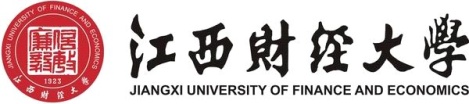 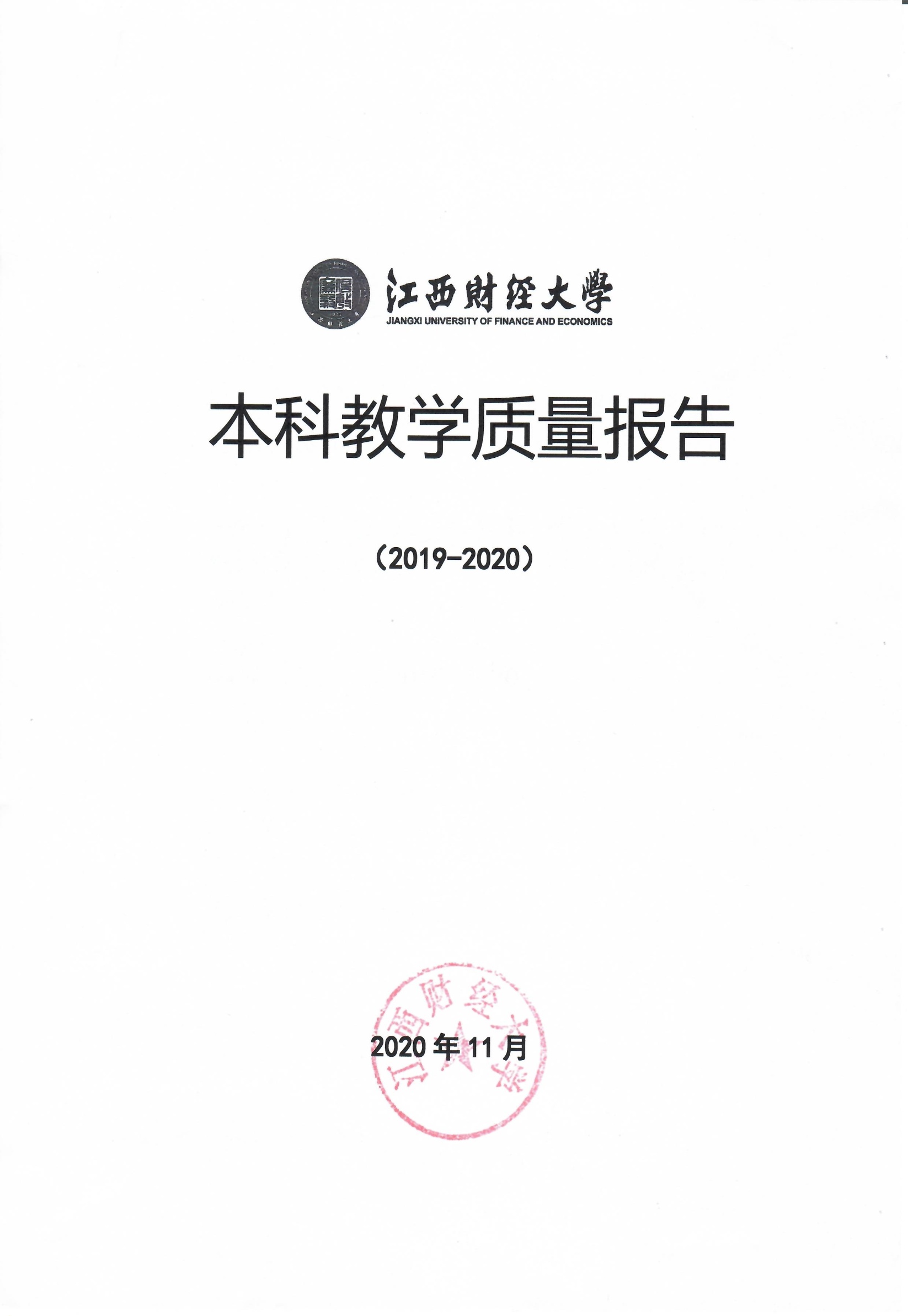 学校简况	江西财经大学地处江西省南昌市，始建于1923年的江西省立商业学校；1958年成立江西财经学院，开办本科；文革期间几经更名并遭停办，1978年复校；1980年成为财政部部属院校；1996年更名为江西财经大学；2000年学校管理体制由财政部主管转变为由江西省主管；2012年成为财政部、教育部、江西省人民政府共建高校。 学校近百年来，扎根红土地，秉承“信敏廉毅”校训和“敬业乐群、臻于至善”的大学精神，以“基础厚实、特色鲜明、人民满意、国际知名的高水平财经大学”为发展目标，致力于培养适应经济社会发展需要、具有“信敏廉毅”素质的创新创业型人才。学校现有经济学、管理学、法学、工学、文学、理学、艺术等学科门类，以经济、管理类为主，多学科交叉、协调发展；有1个国家重点培育学科，有3个江西省高水平学科，7个江西省重点学科， 4个江西省一流建设学科；有7个博士后流动站、7个一级博士学位授权点、39个二级博士学位授权点，13个一级硕士学位授权点、70个二级硕士学位授权点、18种专业硕士学位授权点。学校设有55个本科专业，本学年招生专业43个。学校拥有17个国家级一流专业建设点， 6个国家级特色专业；有11个省级一流专业，10个省级特色专业；学校自2015年以来共有38个专业参加江西省本科专业综合评价，23个专业排名全省第一，7个专业排名第二。学校现有教职工2101人，专任教师1346人，有“万人计划”领军人才、青年拔尖人才、“百千万工程”人才、国家优青等国家级高层次人才8人，省部级高层次人才71人。学校拥有本科各类国家级课程38门，其中16门国家一流课程（9门线上、2门线下、4门混合、1门社会实践）、8门国家精品课程、4门国家精品视频公开课、7门国家精品资源共享课、3门国家双语示范教学课程。学校有国家实验教学示范中心1个、国家虚拟仿真实验中心1个、45个中央与地方共建实验室；有2个国家人才培养创新实验区、1个国家法律卓越人才培养计划、1个国家大学生校外实践教育基地；是全国大学生创新性实验计划项目学校、全国大学生英语教学改革示范点项目学校、教育部大学生文化素质教育基地；获3项国家优秀教学成果奖。学校坚持开放办学，与全球40个国家和地区的140所高校建立了稳定的合作与交流关系。学校素有以本科教学为中心的传统，一代代江财人的接力奋斗，成就了学校人才培养的声誉。2019-2020学年，学校坚持守正创新和问题导向，以更加强烈的责任感，深化本科教育教学改革，扎实履行为党育人、为国育才的崇高使命。一、本科教育基本情况（一）人才培养目标江西财经大学始终坚持服务国家经济发展、遵循学生成长规律和教育教学规律，在长期的教育实践过程中，凝练形成了学校的办学定位和人才培养总体目标。办学类型：教学研究型大学。办学层次：以本科和研究生教育为主体，以留学生、继续教育和其他教育为补充。学科结构：以经济、管理类学科为主，多学科交叉、协调发展。服务面向：立足江西、面向全国，走向世界，充分利用学校学科优势和人才资源优势，打造区域人文社会科学中心，为区域经济和社会发展提供财经管理类人才及智力支撑。人才培养目标：以“厚基础、宽口径、高素质、强能力”为人才培养的基本要求，以“学分制为基础、三个课堂联动、三类实践互促”为人才培养机制，致力培养适应经济社会发展需要、具有“信敏廉毅”素质的创新创业人才。发展目标：基础厚实、特色鲜明、人民满意、国际知名的高水平财经大学。（二）学科专业设置学校现有经济学、管理学、法学、理学、工学、文学、艺术学、教育学等8个学科门类；拥有1个国家重点培育学科（产业经济学），3个江西省高水平学科、7个江西省重点学科；4个江西省一流建设学科。在全国第四轮学科评估中，应用经济学、统计学进入A-等级（全国前10%），工商管理进入B+等级（全国前20%），理论经济学、管理科学与工程、法学进入B等级（全国前30%），公共管理进入B-等级（全国前40%）；学校目前有7个博士后流动站、7个一级博士学位授权点、39个二级博士学位授权点，13个一级硕士学位授权点、70个二级硕士学位授权点、18种专业硕士学位授权点；2017年通过中国高质量MBA教育认证，2018年通过全国MPACC质量认证并获评“A级成员单位”。学校现有本科专业55个，涵盖经济学、管理学、法学、教育学、文学、理学、工学、艺术学等 8 大学科门类；专业布局和结构以经济、管理类学科专业为主，多学科交叉、协调发展。55个专业中，经济类13个、管理类19个、法学类2个、教育类1个、文学类6个、理学类4个、工学类5个、艺术类5个，具体情况及占比如图1、表1所示。学校发挥一流学科的育人优势，促进学科交叉融合，着力构建起适应国家经济社会发展需要、与学校发展目标定位相适应、门类齐全、育人特色鲜明的本科专业体系。学校立项建设了金融科技、数据法学、智能商务、大数据社会统计、数字经济、智慧财税等6个跨学科交叉专业，其中金融科技、数据法学已于2019年按实验班开始招生，数字经济、智慧财税于2020年开始招生。图1：学科占比情况学校现有17个国家一流专业建设点，有6个国家级特色专业；有11个省级一流专业，10个省级特色专业；学校38个专业参加江西省本科专业综合评价，23个专业排名全省第一，7个专业排名第二。表1：                          学科专业情况（三）在校生规模2019-2020学年，本科在校生20113人（含2019级4689人，2018级4880人，2017级5096人、2016级5448人）。目前全日制本科在校留学生120人，港澳台侨全日制本科生在校7人。各类学生人数情况如表2所示。表2：                    各类学生人数一览表目前学校全日制在校生总规模为25120人，有普通本科生20113人，本科生数占全日制在校生总数的比例为80.07%，全日制在校生数见图2所示图2：全日制在校生情况（%）（四）本科生生源质量2020年，学校计划招生5000人，实际录取考生5026人，实际报到4919人。实际报到率为97.87%，招收本省学生2863人。学校面向全国30个省市自治区、按照23个大类和11个专业（方向）进行招生。生源质量情况详见表3所示。表3：                   本科生生源质量情况一览表备注：江西省招生录取分为：地方专项一本、普本、体育学类（含社会体育指导与管理）、美术类、音乐类、国家专项、苏区专项一本、一本等。本学年，学校为保证生源质量，出台了《关于开展2020年普通本科精准招生宣传工作的通知》等文件，建立了“全年、全员、全力、全方位”的招生宣传工作体系，有组织有保障地开展招生宣传工作。领导重视，书记、校长亲自站台。校党委书记王乔和校长卢福财先后参加新华网和中国教育电视台的高招咨询直播节目，为我校2020年招生宣传“站台”，为学校高招“上网带货”。举全校之力，打好招生宣传“营销大战”。向人民网江西频道的官方微博推送学校2020年招生信息，宣传学校优势和特色信息；学校官方微博招生信息阅读量总计达152万+,转赞评达7000+；各学院院长、书记纷纷走进直播间向考生、家长们介绍学科专业与发展，录制《院长说专业》专题视频11个。精准宣传，做好中学走访咨询工作。全校共组织了由16个学院、近200人参加的50支招生宣传咨询队伍，为106所省内中学的近万名考生提供了线下精准招生咨询服务；各地校友挺身而出，主动与中学建立链接，助力我校2020年宣传对接工作。精准定位，线上线下宣传无缝对接。为尽可能减小疫情对招生宣传影响，学校采取线上线下相结合方式，瞄准580分及以上目标群体，共建立微信群109个，群内联络分数段区间潜在考生11919人；对所有580分以上咨询学生，根据考生专业意愿反馈给相关学院，派专人给予一对一精准答疑。据统计共有580分以上考生1295人入群，一对一个性化咨询人数达288余人。二、师资与教学条件（一）师资队伍1.师资队伍结构情况学校现有专任教师1346人、外聘教师443人，折合教师总数为1567.5人。按折合学生数29876.5计算，生师比为19.06。专任教师中，具有高级职称的专任教师709人，占专任教师的比例为52.67%；具有研究生学位（硕士和博士）的专任教师1258人，占专任教师的比例为93.46%。 “双师型”教师69人，占专任教师的比例为	5.13%； 近两学年教师总数详见表4，教师队伍职称、学位、年龄的结构详见表5。表4 ：                      近两学年教师总数表5：                 教师队伍职称、学位、年龄结构	近两学年教师职称、学位、年龄情况见图3、图4、图5。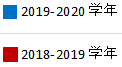 图3：近两学年专任教师学位情况（%）图4：近两学年专任教师职称情况（%）图5：近两学年专任教师年龄结构（%）2.师资队伍建设学校持续实施人才强校战略，引育并举，打造了一支高素质的师资队伍，高层次人才不断涌现。本年度引进国家长江学者奖励计划1人，海归博士3人，国内博士36人。积极引进高层次人才的同时，注重校内人才培育，校内实施“百名人才支持计划”，打造首席教授、学科领军人才、青年学科带头人等高层次人才队伍结构，拓宽人才成长渠道。在相关政策的推动下，我校本年度入选文化名家暨“四个一批”国家级人选1人、国家级“百千万人才工程”1人、全国模范教师1人，入选省“双千计划”10人、省级“百千万人才工程”3人、井冈学者特聘教授4人、青年井冈学者9人。学校拥有“长江学者”讲座教授2人；国家级教学名师2人，享受国务院政府特殊津贴35人，全国模范教师3人，全国“万人计划”领军人才1人，文化名家暨“四个一批”国家级人选1人，“万人计划”青年拔尖人才2人，“百千万人才工程”国家级人选3人，国家“优青”1人，教育部“新世纪优秀人才支持计划”4人，国家“有突出贡献中青年专家”荣誉称号1人,全国专业学位硕士教学指导委员会委员3人，江西省赣鄱英才555工程人选23人，江西省高校中青年学科带头人67人，江西省高校骨干教师44人，江西省教学名师21人。学校现有首席教授7人，学科领军人才2人，青年学科带头人21人。学校坚持党管人才原则，党委统筹人才队伍建设规划，健全人才“引育用留”机制，党委书记挂帅校人才工作领导小组组长。学校发挥学术活动对人才工作的牵引作用，广泛开展学术活动来宣传人才政策，延揽人才；建立海外人才工作站，委托在美企业、赣籍人才在海外定点设立专门的人才工作平台，负责引才政策宣传。学校多渠道激发教师队伍活力，建设“名师塑造”工程，对接上级重大人才工程项目，从组织动员、人才遴选、人才评价、政策保障、经费支持等方面，做好人才培育。学校坚持塑造典型引领教师队伍，坚持开展“教学十佳”、“金牌讲师”、“青年教师教学奖”“科研十强”、“师德标兵”、“青年教师科研五强”等教师典型评选，发挥优秀教师示范引领作用，激发教师队伍活力。3.师德师风建设学校一直以来注重对教师的综合考核和评价，严格落实师德师风考核评价，把教师的思想政治素质，师德师风作为首要的考核评价内容，考核评价结果应用于职称评聘、人才工程项目申报遴选推荐、岗位聘用、研究生导师遴选、课题申报等过程中，贯穿于教师入职、管理和职业发展全过程，实行师德师风一票否决制。在推进实施教师管理综合改革中，把师德师风放在首位，师德考核不合格直接确定聘期考核结果为不合格。在职称评审中，坚持师德师风第一标准，把师德表现作为职称评聘首要要求，对思想政治和师德师风实行“一票否决”。加强对引进人才的政审考察，把好人才引进的师德师风关口；落实新教师入职宣誓、开展师德师风承诺。4.教师教学能力提升学校以教师教学发展中心为依托，开展了分阶段、分层次、分类别的提升教师教学能力、促进教师职业发展的培训活动。分阶段是指培训贯穿教师职业生涯各阶段；分层次是指培训贯穿学校组织结构各层面；分类别是指培训贯穿教师能力发展各类别。本学年，围绕一流本科教育、教学范式转变、课程思政、金课建设等主题，组织教师培训312场，其中教师教学发展中心组织47场；参加国内外各类培训进修和学术交流的教师10396人次；教师教学发展中心常规培训总数达23188课时。组织57名教师赴海内外访学、进修、读博、交流；组织92名新入职教师参加为期半个多月的新入职教师培训，开设了16个专题讲座、4门课程；疫情期间，学校以线上线下相结合的创新形式开展第5期中青年教师英语强化班，进行了为期16周256课时的教学。选调51人赴北京大学参加新时期高校管理能力提升研修班，系统学习一流大学的先进教育理念和教学科研管理经验，以期深入推进学校教育综合改革，统筹规划 “双一流”建设，全面提升我校各学院院长和相关管理部门负责人的管理水平和创新实践能力。选调48人赴中国井冈山干部学院进行思政干部能力提升培训，切实加强思政干部队伍建设，推进思政工作队伍专业化、职业化，把立德树人落到实处。（二）本科主讲教师情况1. 教授、副教授为本科生授课情况近年来，学校把教授、副教授为本科生授课作为一项基本制度，且作为教师职务晋升、岗位聘任、津贴发放的必备条件。为推进教学单位落实教授为本科生授课制度，教务处本学年发布了《关于进一步落实<江西财经大学关于加强教授为本科生授课工作的规定>的通知》，并开展教授为本科生授课自查工作，明确年终工作量考核标准及相关政策并严格执行。2019-2020学年，共有1183人为本科生上课(不包括外聘教师)。学校有国家级高层次人才8人，其中7人本学年为本科生授课；省部级高层次人才70人，其中54人本学年为本科生授课；有国家级、省级教学名师13人，本学年主讲本科课程的国家级、省级教学名师11人。专任教师中教授为本科生授课比例为84.06% ，详见表6。表6:              教授、副教授讲授本科课程情况2.开课情况2019-2020学年，学校开设课程2380门，8907门次。其中正高级职称教师主讲本科课程523门，占开设课程总门数的21.97%，主讲本科课程1207门次，占开设课程总门次的13.55%；副高级职称主讲本科课程973门，占开设课程总门数的40.88%，主讲本科课程3042门次，占开设课程总门次的34.15%。专业课中，教授授课比例为75%。全校课程开设情况详见表7。表7：                       全校课程开设情况注：此表不统计网络授课。3.课堂教学规模学校多举措并举，积极推进信息技术与教育教学的深度融合，大力推行研讨式、 探究式、混合式、翻转课堂、“大班授课，小班研讨”等新型教学范式；充分利用信息化教学资源，鼓励专业核心课及适合小班教学的课程实行小班化教学。2019 -2020学年30人以下小班授课的门次占当年全校开设本科课程比例为36.61%。具体如表8所示。目前学校小班化教学稳步推进，小班化课堂教学进一步改善。表8：                  近三学年班额统计情况（三）教学经费投入情况学校积极筹措教学经费，不断优化支出结构，优先保障教学经费，改善教学条件，确保本科教学经费足额并及时到位。 2019 年学校教育经费支出总额95,982.32万元。2019 年，教学经费支出12,615.17万元，生均5,734元。其中，本科教学日常运行经费支出8,138.31 万元，生均3,699元；本科实践教学支出1,653万元，生均实践教学经费751.3元，本科实验建设投入经费956万元，生均实验经费434元；本科实习经费支出124.6万元，生均实习经费56.6元。近两年生均教学日常运行支出、生均实验经费、生均实习经费详见图6。图6  近两年生均教学日常运行支出、生均实验经费、生均实习经费（元）（四）教学设施应用情况1.教学用房学校总占地面积149.281万M2，产权占地面积为149.281万M2，学校总建筑面积为109.954万M2，学校现有教学行政用房面积（教学科研及辅助用房、行政办公用房）共373,520M2，其中教室面积149,649M2（含智慧教室面积6804M2），实验室及实习场所面积31,949M2。有体育馆面积40,636M2，按全日制在校生24,536人算，生均学校占地面积为60.84（M2/生），生均建筑面积为44.81（M2/生），生均教学行政用房面积为15.22（M2/生），生均实验、实习场所面积1.3（M2/生），生均体育馆面积1.66（M2/生），生均运动场面积6.90（M2/生）。详见表9。表9：                   各生均面积详细情况学校共有各类型教室569间，其中，智慧教室56间（物联智慧教室2间，多屏互动教室9间，多功能阶梯教室2间），多媒体教室404间，普通教室109间。教室总使用面积174011平方米，其中智慧教室面积为6474平方米。2.教学科研仪器设备与教学实验室学校现有教学、科研仪器设备资产总值3.092亿元，生均教学科研仪器设备值1.26万元。当年新增教学科研仪器设备值5369.8万元，新增值达到教学科研仪器设备总值的17.36%。本科教学实验仪器设备11554台（套），合计总值0.845亿元，其中单价10万元以上的实验仪器设备80台（套），总值1680.69万元，按本科在校生19529人计算，本科生均实验仪器设备值4326.90元。学校有国家级实验教学中心1个，省部级实验教学中心9个，国家级虚拟仿真实验教学中心1个，省部级虚拟仿真实验教学项目27个。3.图书馆及图书资源截至2020年9月，学校拥有图书馆2个，图书馆总面积达到33541.54 M2，阅览室座位数7200个。图书馆拥有纸质图书307.37万册，当年新增69681册，生均纸质图书103.52册；拥有电子期刊6.72万册，学位论文871.39万册，音视频129541.6小时。2020年图书流通量达到18.11万本册，电子资源访问量295.57万次，当年电子资源下载量1177.27万篇次。4.信息资源学校大力推进信息化建设，已建成了万兆主干校园网络系统。学生公寓有线网络接入覆盖率100%，学校校园网主干带宽达到10000.0Mbps，校园带宽总出口达到11300Mbps，网络信息接入点数量达到45252个；学校建设了校园一卡通系统、统一身份认证系统、VPN外网访问系统、移动办公系统等，切实提升了校园系统使用便利性和账户安全性；学校提供邮件、FTP、VPN、云盘等多种网络应用和服务，其中，电子邮件系统用户数达到47212个，管理信息系统数据总量达到260GB。信息化工作人员38人，对学校各类信息化系统进行维护和技术支持，为教育信息化和办公自动化提供了有效保障。5.社会合作资源2019-2020学年，学校依托学科优势、人才优势和智力优势，分别与江西省人民检察院、中国人民解放军94907部队、江西省医疗保障局、资溪县人民政府、江西万年青水泥股份有限公司、深圳市江财人教育管理有限公司、江西省建材集团有限公司、江西赣商控股有限公司、浙江省金融控股有限公司、中恒建设集团有限公司、江西省铁路投资集团、西北政法大学、井冈山干部学院、上海商学院等单位签订了战略合作协议，开展了系列合作研究，逐步成为服务于省委、省政府决策咨询和地方经济社会建设的重要“智库”。此外，我校还与江西艺美文化传媒有限公司、抚州市文旅投公司、江西同天设计研究院、南昌用友产业园、江西济民可信有限公司等省内百余家企业签订了合作协议；与上饶市审计局、南昌县法院等十余个市县单位签订了教学实践基地、实习基地合作协议。  学校积极促进学生与企业、地方政府单位交流，为学生提供更多优质的学习、实习机会，实现企业、政府与高校互惠合作共赢，同时积极引导学生留赣就业，更好地服务江西地方经济社会发展。三、教学建设与改革（一）专业建设面对专业创新发展新形势，学校以“守正创新、价值引领、分类推进”为基本原则，着力探索新文科、新工科，推进一流专业建设。出台《江西财经大学一流本科专业建设方案》、《江西财经大学专业认证工作方案》、《江西财经大学一流本科重点项目考核方案》，为一流专业内涵建设和特色发展制定规划和提供制度支持。持续推进跨学科交叉专业建设。学校至今共立项建设了金融科技、数据法学、智能商务、大数据社会统计、数字经济、智慧财税等6个跨学科交叉专业，其中金融科技、数据法学已于2019年按实验班开始招生，数字经济、智慧财税于2020年开始招生。专业设置动态调整。2019年，新增金融科技专业,并停办贸易经济、管理科学、电子信息工程、通信工程等专业。2020年，向教育部申报数字经济、虚拟现实技术、数据法学、法务会计等4个专业。创新人才培养模式。组织修订2020年普通本科专业人才培养方案。贯彻《教育部等六部门关于实施基础学科拔尖学生培养计划2.0的意见》精神，充分发挥学校经济学学科优势，整合全校优质资源，探索“五制三化”经济学拔尖人才培养新机制。经济学拔尖人才培养基地已被省教育厅推荐申报教育部拔尖人才2.0计划。本学年，学校获批17个国家级一流专业建设点、9个省级一流专业建设点；获批11个省一流专业，其中10个优势专业，1个特色专业。（二）课程建设学校本学年共开设本科课程1886门、8918门次。学校以“高阶性、创新性和挑战度”要求为指引，积极推进课程建设改革，打造江财特色金课。制定一流课程建设方案，扎实推进课程建设。学校于2020年1月发布《江西财经大学一流本科课程建设方案》；建立核心课程体系，培养学生专业核心能力和基础通识能力；进一步推出新生研讨课、学科前沿课、竞赛指导课等不同类型的创新研究课，提升学生科研创新能力;出台荣誉课程管理办法，推行高阶荣誉课程计划。 “扶强、扶优、扶特、扶新”，着力建设开放课程。把精品在线开放课程（慕课）作为重点建设项目，学校出台了《江西财经大学慕课建设与实施管理办法》。到目前为止，我校精品在线开放课程拥有8门国家精品在线开放课程（慕课）、27门省级认定精品在线开放课程和86门校级立项精品在线开放课程，其中9门为全英文课程，6门课程制作了英文字幕版国际慕课。慕课建设卓有成效。创新校企合作，精心打造美育课程和特色通识课程。制定《江西财经大学关于加强美育教育工作的实施意见》，进一步加强美育教育。与中文天地出版传媒集团股份有限公司合作，共同打造集“课程教学、美育讲堂、美育社团、艺术展演、艺术创孵”为一体的美育教育培养体系。在2019级新生试点开设了11门美育才艺培养课程，深受学生欢迎；本学年推出《写作与沟通》特色通识课，并组建了该课程教师团队，于191学期试点开设该课程，取得良好效果。学校拥有本科各类国家级课程38门，其中16门国家一流课程（9门线上、2门线下、4门混合、1门社会实践）、8门国家精品课程、4门国家精品视频公开课、7门国家精品资源共享课、3门国家双语示范教学课程。学校拥有本科各类省级课程93门，其中49门省级精品课程、8门省级精品资源共享课、27门省级精品在线开放课程、9门省级双语示范课程。（三）教材建设修订了《江西财经大学教材建设与管理办法》，进一步规范教材选用工作，确保优质教材进课堂。本学年，共出版教材30种（本校教师作为第一主编），出版“信毅教材大系”教材7 部。严格落实国家教材委员会“审查意识形态属性比较强教材”的要求，组织外文原版教材的审核工作，201学期选用的23种外文原版教材均为合格教材。为切实做好教材选用工作，把好教材选用质量关，学校特别注意优质教材选用与优质教材建设并重，确保教材选用的整体质量，确保与“马工程”教材相对应的课程，一定选用“马工程”教材。以课程班为单位，本学年“马工程”教材使用率为86%，比上学年“马工程”教材使用率提高16%。本学年，马克思主义学院开设了 “习近平新时代中国特色社会主义思想”新课程，在法学、劳动与社会保障等专业设置为必修课，选用教材：习近平新时代中国特色社会主义思想学习纲要，书刊号： 9787514709216。（四）实践教学1.实验教学学校有 10 个实验教学中心，248间实验室及实训场所，面积31948.9平方米。其中专业实验室85间，基础实验室145间，实训场所18个。本学年承担了348门实验课的教学任务。实验技术人员 38人，具有高级职称 12 人，所占比例31.58%，具有硕士及以上学位 22人，所占比例为 57.89%。本学年本科生开设实验的专业课程共计 259门，其中独立设置的专业实验课程48门。开设有综合性（设计性或创新性）实验项目的专业实验课程有 245门，占实验课程的 98.39%。开设有 693 个实验项目，重点建设 31个含综合性（设计性或创新性）实验项目，立项建设23个校级虚拟仿真实验项目,获得省级虚拟仿真实验教学项目15个，其中10个项目推荐国家级评选。2.本科生毕业设计（论文）本学年共有5315人做毕业设计（论文），有 726名教师参与了本科生毕业设计（论文）的指导工作，指导教师具有副高级以上职称413人，占比56.89%，平均每位教师指导毕业论文7.3篇。评选出院级优秀毕业论文（设计）524篇，校级优秀毕业论文（设计）103篇，十佳本科毕业论文（设计）10 篇，为提高毕业论文（设计）的质量起到了很好的示范与引领作用。5315篇毕业论文都进行了复制比检测，平均复制比为13.46%。表10：               毕业论文检测情况3.实习与教学实践基地学校实习（实训）方面实施校、院两级管理模式，学院主要抓毕业实习，教务处主要抓集中实习。2020年因疫情，学校也及时制订《2020届毕业生实践教学工作方案》，对实习实训工作制订了明确的替代方案，保证实习效果不打折。现有校外实习、实训基地453个，其中法学教育实践基地为国家级大学生校外专业实践教学基地，本学年校外实习、实训基地共接纳学生6227人次。学工处、校团委、学院等相关部门定期组织开展社会实践活动，实施“第二课堂成绩单”，落实规定第二课堂学分。2019-2020年组织的社会实践活动有学雷锋志愿服务、暑期三下乡、红色走读、红色教育和公益活动47项。学校克服疫情影响，扎实开展本科生第二阶段教学活动。采用线上和线下相结合的方式，因地制宜设计和开展教学项目。据统计，全校项目数达到176个，其中线上73个项目，线下103个项目，参与教师303人，参与学生人数达到了76000余人次，全方位覆盖各年级各专业。各教学单位结合各自学科与专业特点，不断优化校内外资源配置，在项目形式和内容上不断探索，开展了形式多样的专业实习实训、学科竞赛培训、产学研合作、社会热点及学术前沿讲座等教学形式，教学活动亮点纷呈。（五）创新创业教育	学校设有创业教育学院，为创新创业教育牵头部门。拥有创新创业教育专职教师40人，就业指导专职教师50人，创新创业教育兼职导师83人，组织教师创新创业专项培训20场，有教师120人次参加了创新创业专项培训。有23个专业教师到31个行业企业单位挂职锻炼。学校有国家级众创空间1个，同时设有创新创业教育实践基地（平台）23个，其中创新创业示范基地3个、高校实践育人创新创业基地9个、其他创新创业基地11个。本学年开展创业培训项目94项，开展创新创业讲座37次。设立创新创业奖学金71.81万元；开设创新创业教育课程30门，开设职业生涯规划及就业指导课程2门。	本学年学校共立项建设国家级大学生创新创业训练项目51个（其中创新10个，创业41个），省部级大学生创新创业训练项目65个（其中创新26个，创业39个）。本学年，本科生参与大学生创新创业训练计划1061人，占在校生4.29%；本科生获得省级以上各类竞赛奖励1033人，占在校生4.17%；在校生参与创业179人，占在校生0.72%；本科生发表论文总数（公开刊物）369篇；本科生发明专利总数44项；在校生创业项目246项，获得创业资助36.7万元，创业收益2000余万元。近两年创新创业教育成效见图7。图7：创新创业教育成效（六）教学改革深化教学改革，探索人才培养新模式。通过开办实验班，卓越人才培养计划等方式探索人才培养模式改革，实施特色化、个性化培养。目前，我校有国家级卓越法律人才培养教学基地 1 个，省级卓越人才培养计划5 个，校级拔尖人才培养计划 4个，跨学科交叉专业项目6个。2020年，学校向教育部申报了经济学基础学科拔尖学生人才培养计划2.0。浓厚教改氛围，推进课堂教学范式。大力推行探究式教学、翻转课堂、案例教学等教学形式，利用校内、校际课共享与应用，提高教师的教学效果。学校大力推动线上线下混合式课程建设，本学年立项35门校级SPOC项目，并认定12门“混合式/线下”示范性课程。以教学研究推动教学改革，以教学改革提升教学质量。进一步扩大教改项目立项覆盖面，调动教师教学改革的积极性，加大校级教育教学改革研究力度，立项校级教改课题70项，比上年度增加了10项，资助经费30万元，同时鼓励学院给予资助。本年度立项省部级教改课题27项，资助经费43万元。四、“战疫情”线上教学开展情况新冠疫情突如其来，学校迅速反应，化危为机。以“停课不停教、停课不停学”为原则，坚持“教学为先，质量为要”本科教育理念，制定和发布了《江西财经大学192学期本科课程线上教学实施方案》、《江西财经大学192学期本科课程线上教学检查实施方案》、《关于做好如期开展192学期本科课程线上教学的通知》、《关于进一步加强我校本科线上教学工作管理的通知》、《关于做好我校本科192学期线上课程学生评教的通知》等文件，多措并举，确保了线上课堂正常运行和质量等效，出色完成了疫情防控期间的本科教学任务。（一）线上教学主要措施思想重视，组织有效：全校上下把疫情期间的本科线上教学作为最重要的工作之一，思想上高度重视。学校自上而下积极谋划、宣传和普及教学新知识新思维，制定各种有效措施，开展线上教学技能培训，构建线上教学指导和检查新机制，确保线上教学平稳运行。推行直播教学，课程能开尽开：学校坚持推行承担课程的教师上线直播教学，坚决杜绝“无声课堂”，尽可能利用网络技术的应用高度还原线下课堂的真实感和参与感，积极关注学生需求，有序开展教学互动，确保教学质量不因形态变化而受影响。化危为机，科学制定线上教学目标：学校充分利用全面开展线上教学的契机，科学制定本科教学线上教学目标，不断激发教师新形势下教书育人职责与担当，转“危”为“机”，把线上教学看成是一次“丰富线上教学资源建设的契机”“推动教师运用信息技术开展新形态教学改革的契机”“促进学生改变学习方式、提高自主学习能力的契机”“建立学校线上教学长效机制的契机”， 进一步推动我校信息化时代的教学改革与创新，实现线下教学效果“实质等效”。整合平台，积极推广线上资源：我校立足本科课程建设已有成果，要求本学期所开设课程在超星平台上传教学资源；遴选优质线上课程，向任课教师提供校外慕课平台（中国大学MOOC、超星尔雅、学银在线、 智慧树等）4000多门的慕课清单；采用微信推广线上资源，向省内外高校免费开放校级在线开放课程57门，选课人数突破35万人次；积极推进虚拟仿真实验项目建设，向省内高校介绍84个省级虚拟仿真实验教学项目。树立典型，评选优秀线上教学案例：为充分发挥疫情防控期间线上教学典型人物引领作用，学校及时挖掘、宣传线上教学典型人物、教师典型经验、学生学习体会、学院管理经验等，微信发布《江西财经大学线上教学荟萃》系列报道20期。同时，学校从200多个教学案例中评选出50个优秀线上教学案例，并向全校推广这些代表性的优秀课例，展示出我校不同的教学风格和教学艺术，为广大教师研究和改进线上教学搭建交流与分享的平台。（二）开课情况2019～2020第2学期，应开课程门数1112门，其中1109门课程开展了线上教学，占应开课程门数的99.73%；线上教学班次为3861个，参与线上教学教师1103人，占学校专任教师总数的81.95%，参与线上教学本科生15474名，学生线上平均签到率96.69%。表11                    各学院线上开课情况统计（三）教学平台使用情况学校坚持“实用为主，创新增效”的教法理念，引导教师们不断创新教学方式，转变教学理念，任课教师通过线上教学模式的多元探索，采用录播、直播、慕课、SPOC、在线测验、课后作业和集中辅导等多种形式开展教学，主要以学校线上教学平台（超星平台）为主体，结合各大MOOC平台、腾讯会议、腾讯课堂、慕课堂、QQ、微信群等进行多平台互动教学，平台选用情况见表12。表12             各学院线上教学平台选用情况统计（四）线上教学质量保障情况按照“在线学习与线下课堂教学质量实质等效”的原则，学校教学管理部门组织校本科教育督导组、教学管理人员、学生信息员对全校线上教学开展情况进行督教、督学、督管工作，确保线上教学质量。实时掌握教学数据。与课程平台建立教学质量保障联动机制，运用平台大数据实时监测教学运行数据，通过学生出勤率、作业完成度和师生互动等指标，了解学生在线学习状态，掌握实时教学状态。开展教学督导工作。教学督导着重进行课程规范督导、课程建设督导、课程质量督导，确保课程线上教学质量。校级本科教育督导组针对本学期实际情况，转变本科教学督导方式，为保证线上教学质量，通过线上监督、线上教学活动查阅等方式，对17学院的线上开课班级进行了检查，覆盖1500多个班级，发布教学督导简报13期，保证线上教学标准不降低、教学计划不缩水。发挥信息员作用。充分发挥学生信息员的信息反馈功能，设计了《江西财经大学192学期线上教学学生反馈表》，组织全校355名本科教学信息员对课程进行实时收集反馈教学信息，做到全覆盖。通报教学检查情况。为加强对我校本科线上教学秩序的管理，全面掌握线上教学运行的基本状态，教务处收集各类教学信息，及时向全校发布教学检查情况通报，线上教学第一周教学通报采取“日报制”，随后每周一报，共发布线上教学通报25期。线上教学质量总体评价。学校设计了《江西财经大学192学期学院线上教学自查情况表（教师版）》和《江西财经大学线上教学质量问卷(学生版)》小程序问卷，收集教学运行情况，着力打通“教情通道”和“学情通道”，及时了解学生线上学习效果和任课教师教学状态，不断完善“教—学—评”三方协同的教学质量控制体系。学校开展了线上教学课程学生评教工作，从教学准备、教学资源运用、教学过程、教学辅导、教学效果等方面设计了20个指标，共对936门本科课程、1040位任课教师进行评价；参评学生13692名，参评率达到95.64%；参评课程优秀率为98.17%（90分以上为优秀）。评价结果显示学生对我校线上教学质量非常认可。（五）线上教学社会反响我校线上教学组织周密、措施得力、教学效果实质等效，获得了社会的广泛认可和媒体的肯定。人民日报海外版、凤凰网客户端、爱课程平台、江西省教育厅微信公众号、校园网等媒体进行了广泛宣传。3月31日:【江西省教育厅微信公众号】 江西财大：线上教学，担当上线3月19日:【人民日报海外版】 【凤凰网】江西财经大学：外籍教师线上教学保授课3月19日:【爱课程微信公众号】江西财经大学多措并举，力促线上教学平稳有序2月24日:【中国教育信息化网】江财人线上教学故事  江财人线上教学故事2月16日:【凤凰网】江财人线上教学故事2月10日:【人民日报海外版】【凤凰网】停课不停学，江西财经大学这么干！中国教育网络电视台新闻报道---4月8日江西财大线上教学相关情况。江西教育电视台《教育新闻》--4月18日江西财大：勇担立德树人使命 力保线上教学质量。江西教育电视台《高教周报》专题报道--4月22日江西财大：勇担立德树人使命 力保线上教学质量。五、专业培养能力（一）人才培养目标定位与特色学校人才培养总目标是“培养具有‘信敏廉毅’素质的创新创业人才”。“信敏廉毅”是校训精神，是对学生人格素养的要求；“创新创业人才”就是“创新意识强、创业品格优、创业知识素养高、组织协调能力强、实践技能精”的人才。各专业依据本科专业类教学质量国家标准，结合社会经济发展对人才培养的需要，确定的专业人才培养标准为：具有坚定的政治信念，良好的职业道德、社会责任感；具有从事专业所需的扎实基础知识和一定的交叉学科知识，了解本领域前沿动态，有较强创新精神、创新思维、创业意识、创业知识与技能；有开阔的学术视野、较强的问题意识和探究精神，掌握科学的研究方法和解决问题能力；具有信息获取、知识更新和终身学习的能力；具有良好的组织管理、交流沟通、资源整合能力以及团队合作精神；具有健全的人格和健康的体魄。学校各专业人才培养目标明确，符合学校办学定位，符合教育规律，体现了学校服务区域经济社会发展需要，顺应了高等教育发展新形势和国家创新驱动发展、“一带一路”、“互联网+”、“大众创业、万众创新”等一系列重大发展战略，符合新产业、新业态的蓬勃兴起对人才的需求。    2020年，学校组织各专业修订了人才培养方案，方案具有如下特色：坚持以学生为中心。以学生为中心，以学习成果为导向（OBE教育理念），通过反向设计，正向实施，优化课程设置与课程体系，设置灵活多样的学习进程和教学安排，为学生自主学习、研究和创新创业创造条件，激发学生学习潜能，为学生个性发展提供多样化机会和充分条件。支持个性化培养，优化辅修学位（专业）设置，打通主辅修课程培养，设置荣誉课程供拔尖学生修读。坚持“创新创业人才”培养特色。坚持培养具有“信敏廉毅”素质、创新创业精神的财经管理精英，为学校一流学科和一流大学建设奠定坚实基础。坚持学科交叉融合。按照新文科和新工科的建设要求，加快改造升级传统优势专业。继续推进跨学科交叉的新专业建设，加快开发跨学科专业融合课程，增加学生选择跨专业融合课程的机会，注重学科交叉培养；持续加大创新创业教育与通识教育、专业教育相互融合的力度，增强科教融合、产教融合和跨界融合，深化创新创业教育。提供学程计划，鼓励学生修读跨学科课程。坚持对接国家标准。按照《普通高等学校本科专业类教学质量国家标准（2018年）》，对标专业认证标准，遵循当前高等教育发展的客观规律和基本趋势，对各专业培养方案的整体框架和课程体系进行了优化调整。（二）专业课程体系建设专业培养方案课程体系由“公共课、通识教育、专业教育、素质拓展、实践教学和发展指导”等六个模块构成。课程模块设置及学分结构、各学科专业培养方案学分统计如表13、表14所示。表13：          2020年培养方案课程模块及学分结构表表14：   全校各学科2020级培养方案本科专业培养方案学分统计表（三）立德树人落实机制学校始终把立德树人作为人才培养的根本任务。把立德树人内化到专业培养目标、毕业要求、课程设置、教育教学等全过程，健全全员育人、全过程育人、全方位育人机制；全面推进课程思政战略举措，深入挖掘和提炼专业及课程中所蕴含的思政要素和德育功能，促进思政教育和专业教育的有效融合，确保思政教育落到实处、取得成效，提高学校整体立德树人工作水平。制定了《江西财经大学课程思政建设工作方案》，立项建设校级课程思政示范项目，通过试点先行、逐步推广，精准培育、逐步提高，分阶段有序推进课程思政工作，将马克思主义、爱国情怀、民族精神、人文关怀、创新思想等融入专业教育，促进思政教育与专业教育有效融合，实现思政教育与专业教育良性互动发展，形成具有“江财”特色的课程思政教育体系。本学年，我校3个项目入选“江西高校课程思政示范课程”；学校立项了20门 “课程思政”示范课程项目。切实将课程思政教学目标融入教学设计，编制了课程思政教学指南、教学大纲，做好课程育人教学设计。按照示范课程改革教学指南和教学大纲，将思想政治教育与课程知识有机融合，更新丰富教材内容，设计编写示范课程教学方案、教学课件，形成示范课程讲义，探索推进示范课程教育教学改革教材建设。学校组织教学督导对立项的示范课程随堂听课，完成建设工作的课程发挥示范作用，课程负责人通过讲座方式向学院老师推广课程思政建设经验。（四）专任教师数量和结构学校现有专任教师1346人、外聘教师443人。专任教师中，具有高级职称的专任教师709人，占专任教师的比例为	52.67%；具有研究生学位（硕士和博士）的专任教师1258人，占专任教师的比例为93.46%；“双师型”教师69人，占专任教师的比例为5.13%。全校专任教师数量及结构表见表15；各专业专任教师情况表见表16.表15：        全校专任教师数量及结构表见表16 ：                 各专业教师情况一览表（五）实践教学	学校专业平均总学分161.82，其中实践教学环节平均学分26.69，占比16.50%，实践教学环节学分最高的是软件工程专业49.1，最低的是经济学专业19.0。附表17        各专业实践教学学分及实践场地情况六、质量保障体系（一）校领导重视本科教学学校现有校领导11人。其中具有正高级职称10人，占比90%，具有博士学位9人，占比81%。学校领导高度重视本科教育教学基础地位，倾心投入本科教育教学调查研究，积极谋划、大力推动本科教育教学改革与内涵式发展，不断夯实人才培养中心地位。深入调查，科学把握人才培养核心要求。2019-2020学年，以“不忘初心、牢记使命”主题教育为契机，校领导共深入教学一线调研120余次。疫情期间，为做好复学返校工作，学校坚决贯彻落实省政府和省教育厅部署，校领导深入学院、教室、宿舍、食堂等场所对教学准备、教学保障等工作进行走访督查，不断深化、细化、实化各项准备工作，力求夯实校园疫情防控根基，将疫情隔离在校门之外，确保安全有序复学。专题研究，将才培养目标落实落细。本学年，召开党委常委会、校长办公会专题研究部署本科人才培养工作相关议题60余项；此外还有校长卢福财主持的院长例会专门研讨本科教学议题9次；分管教学的副校长邓辉主持的本科教学工作例会11次。聚焦“一流本科”、“本科生考研率”、“本科招生”、 “教师队伍分类管理改革”等问题，对学校课程思政、高水平教材、双学士学位、专业认证、教师流动岗位等给出了具体指导意见。督查督办，切实提升育人管理水平。一是学校成立督办科，对党委常委会、校长办公会部署的各项本科教育和人才培养重点任务进行跟踪督办。二是实施校领导听课制度，每学期开展听课月活动。本学年，校领导共深入课堂听课60多次。三是实施校领导接待日制度、师生恳谈会、师生网络面对面制度，充分保障师生知情权，建议权，充分调动师生参与治校的积极性。强化引领，把牢高校意识形态阵地。本学年，校领导深入师生讲党课，结合时政热点上思政课共30余次。如，党委书记王乔给信息管理学院师生上了以“正确认识中国经济发展”为主题的思政课；校长卢福财给工商管理学院师生上了以“中国经济发展：短期有支撑、长期有保障”为主题的思政课。2020年初疫情发生以来，校领导以战疫为主题给联系学院的师生上了思政课，把抗疫英雄事迹转化为思政课最生动素材，将抗疫力量转化为源源不断的育人力量。（二）教学管理与服务学校拥有一支结构合理，服务意识强的校院两级教学管理队伍。2019-2020学年，校级教学管理人员24人，其中高级职称5人，所占比例为20.83%；硕士及以上学位16人，所占比例为66.67%。院级教学管理人员48人，其中高级职称17人，所占比例为35.42%；硕士及以上学位35人，所占比例为72.91%。创新管理，不断完善教学管理规章制度。本学年学校制订并出台了《江西财经大学关于加强美育教育工作的实施方案》《江西财经大学课堂纪律管理办法》《江西财经大学本科荣誉课程实施管理办法》《江西财经大学优课优酬实施办法》《江西财经大学本科教学管理工作先进单位和先进个人评选办法》等重要文件，修订了《江西财经大学普通本科教学指导委员会章程》《江西财经大学本科教分计算办法》《江西财经大学“金牌主讲教师”“教学十佳”和“青年教师教学奖”评选管理办法》，从制度层面确保教学工作的相关环节有章可循、有据可依，使教学管理工作能够充分适应新的教育对象特点及新的教育教学发展趋势。积极响应师生关切，不断优化服务流程。学校坚持以促进学生学习发展为目标，高效优质地完成了专业人才培养方案修订、排课与教学运行、考务组织与成绩管理、专业分流、学分异动、课程免听、毕业审核、学生评教、研究生推免等涉及本科生培养全过程的各项事务；扎实推进学业预警机制，在进行学业预警的同时，从学风建设和学业辅导两方面，为学业困难学生提供全过程的支持。各级教学管理干部通过听课、召开座谈会、专题调研等形式，深入教学一线，及时了解和处理教学管理事项，提升了广大教师和学生的服务体验。开展教学管理研究，不断提高业务水平。学校通过专项培训、专题讲座、学习调研等方式，不断提升教学管理队伍的业务水平，同时，教学管理人员积极开展教学管理、教育教学研究及校本现状研究，获得省部级教学成果奖18项，其中国家级教学成果二等奖一项；获得省级教育教学研究与改革项目立项27项。（三）学生管理与服务加强辅导员队伍建设。学校制定了《江西财经大学关于推进大学生思想政治工作队伍专业化职业化发展的实施意见》（江财党字〔2020〕 22 号）、《江西财经大学大学生思想政治工作人员专业技术职务评审办法（试行）》（江财字〔2020〕 63 号）和《关于江西财经大学专职辅导员职责的若干规定》江财党字〔2020〕77 号等文件，推动专职辅导建设职业化、专业化，实现了专职辅导员行政职务和专业技术职称双线晋升。按照江西省委教育工委统一部署，落实辅导员编制与人员配备。2020年上半年全面推进辅导员编制落实工作，已在人社部门备案的非在编专职辅导员28人直接转入事业编制，27人通过公开招考转入事业编制。目前102名专职辅导员全部为事业编制，按本科生数20113计算，学生与本科生辅导员的比例为197:1。学校配备专职的心理咨询工作人员7名。辅导员队伍建设成效显著。学生专职辅导员中，具有高级职称的1人，所占比例为0.98%，具有中级职称的68人，所占比例为66.67%。学生辅导员中，具有研究生学历的91人，其中博士学历2人，所占比例为89.22%，具有大学本科学历的11人，所占比例为10.78%。学校2020年获批江西省辅导员名师工作室1个，2篇辅导员论文获评江西省辅导员论文评选一等奖，2篇三等奖；获批立项江西省一站式学生社区综合管理模式建设示范点。学校对大学生的管理与服务严格遵循思想政治教育和大学生心理发展规律，不断满足学生对成长成才环境的追求；坚持问题导向，目标管理；以生为本，以德为先，努力推进党建+思想政治工作。2020年11月25日，光明日报以“做好新时代育人答卷”报道了我校“三个课堂联动”的大学生思想政治教育特色做法。完善学生管理制度。修订和完善学生管理有关规定，通过主题班会等方式，组织在校学生学习文件制度，组织新生专题学习《学生手册》，使学生更快融入和适应大学的学习和生活，全方位促进学生日常管理制度规范执行。建立交流互动平台。通过1网（江财学工网站）1刊（江财学工《守望》内刊）2微（江财学工和江财资助微信公众号）4群（学院党委书记微信群、党委副书记、专职辅导员微信群和江财事事通qq群）1会（校学生管理工作例会）、“学生综合信息管理系统”、“四室一站” （党员活动室、心理咨询室、学生活动室、生活服务室、辅导员工作站）、省级一站式学生社区综合管理模式示范点等，形成了学生管理日常工作运行机制，服务水平、服务能力和服务质量逐步提升。开展诚信教育。每学期考试前开展“诚信学习，诚信考试”的主题教育和宣传活动，强化学生的诚信意识，杜绝考试作弊、抄袭作业等现象，引导学生自觉加强道德修养，树立求真务实、言行一致的诚信形象。每年组织学生认真学习《江西财经大学普通本科学生违纪处分办法》和签订《诚信考试承诺书》，培养学生诚信考试和遵纪守法意识，纯洁考试环境，净化学习氛围。开展文明寝室建设。严格执行《江西财经大学学生文明寝室评选办法》，评选江西财经大学映山红文明寝室和映山红文明寝室标兵，规范学生行为，倡导文明交往，杜绝各种违法违纪行为；要求辅导员、班主任经常深入学生宿舍，了解学生在宿舍的具体情况；结合学校“文明寝室”建设工作，开展创建文明寝室评比活动，把学生宿舍建成为学风建设的重要窗口；加强学生宿舍安全、卫生管理，美化净化宿舍环境，为学生创造一个安全、舒适的学习生活环境。 推进宣传引导。要求学院通过主题班会、学院班主任会、学生座谈等多种途径加强对学风建设工作的宣传。要求学院将规章制度、检查结果、处分通报、评优表彰情况等内容及时进行公示，接受学院师生的监督。加强外出审批。进一步落实综治要求，规范学生集体外出活动、校外住宿的申报审批流程。学生集体外出调研、学习、社会实践等，学生个人因身体、疾病、结婚或其他特殊原因需要校外住宿的，必须严格填写《江西财经大学学生集体外出活动申报审批表》《江西财经大学学生校外住宿申报审批表》，并报校综治办和分管校领导审批及备案，从源头和流程上抓起，加大责任追究，有效避免了因疏于管理而出现的学生安全事件的发生。（四）质量监控学校有专职教学质量监控人员5人。具有高级职称的2人，所占比例为40.00%，具有硕士及以上学位的3人，所占比例为60.00%。	学校专兼职督导员37人。本学年内督导共听课1992学时，校领导听课129学时，中层领导干部听课1296学时，本科生参与评教345442人次。管理机制：学校实行校、院二级教学质量管理机制，校级（校长—分管副校长—教务处、本科教学评估中心）职责突出目标管理、重在决策监督，院级（院长—分管副院长—教务办、教学系）职责突出过程管理和组织落实，学院是本科教学质量管理主体。教务处主要负责全校教学运行管理及专业建设、课程建设、课堂教学、实践教学等内涵建设工作，本科教学评估中心主要负责教学专项评估工作。校级教育督导组主要对全校本科教学各环节进行检查督导、调查分析。院级教学督导员主要对学院的教学工作、教学质量、教学秩序、教学管理、教学信息、教风学风等进行检查与督导。学生教学信息员在教务处指导下，秉持客观、公正、理性的态度，收集、传递和反馈教学信息。运行机制：学校长期坚持“两线控制、三项评价、四方反馈、持续改进”的教学质量监控和评价运行模式，形成了教学运行过程检查、教学常规工作评价、教学专项评估和教学状态数据监测分析相结合的运行机制。坚持“两线控制”即责任线和标准线。完善了各级教学及教学管理人员的工作职责、理顺各部门的职能范围，建立了主要教学环节质量标准。实行“三项评价”即评教、评学、评管。突出学生中心、产出导向，从教学及教学建设、学生学习及成效、教学管理与服务等三个维度进行自我评价。注重“四方反馈”即通过多种渠道，对教学检查、教学评估、学生信息、用人单位等对教学工作中存在的问题、满意度评价的反馈。强化“持续改进”即教师教学、职能部门及教学内涵建设等各方面存在的问题实施整改。质量标准：建立并完善本科教学各类质量标准，采取有力措施促进质量标准的执行，做到“管理有标准、工作有规范、监控有依据”，进一步规范人才培养工作各个环节，确保本科学生人才培养质量。学生学习质量标准。主要包括学籍管理规定、学位授予条例、奖学金评定办法、课外科研创新实践学分认定、违纪处理、学业预警等。教学运行质量标准。主要包括人才培养方案管理规定、教师教学工作规程、课堂教学质量标准、实验教学质量标准、实习实训质量标准、课程设计质量标准、毕业论文（设计）质量标准、课程考核质量标准等。教学建设质量标准。主要包括专业建设质量标准、课程建设质量标准、教材建设质量标准、实验室建设质量标准、实习基地建设质量标准等。教学管理质量标准。主要包括常规教学检查制度、毕业论文（设计）检查、教学文档检查、教学督导管理办法、领导干部听课标准、学生评教标准、教学奖励办法、教学事故认定、职能部门管理服务满意度测评等。教学评估质量标准。主要包括本科教学状态监测与分析、专业评估（认证）、课程评估、学情调查分析、毕业生跟踪调查和用人单位满意度调查等。教学状态监测：建立本科教学状态数据库，通过数据采集，依据《普通高等学校基本办学条件指标(试行)》《普通高等学校本科专业类教学质量国家标准》等各类文件中指标标准，从校级、院系、专业三个层面，对核心数据、课程、教师、学生及教学条件等多角度进行全面监测，供学校、学院等各职能部门及时了解和掌握教学工作的基本状态。通过数据的分析和挖掘，形成本科教学状态数据分析报告、支撑数据分析报告、专业基本情况分析报告，对存在的问题提出了整改意见。教学过程督查：不断加强教学督导队伍建设，积极构建校院两级、专兼联动、立体多元的学校教学督导运行机制，打造一支专兼结合、与学校办学定位和人才培养目标相匹配的教学督导队伍。目前，校级本科教育督导8人，院级督导29人。在课堂教学中，教学督导做到以导为主，督导结合，对课堂教学质量进行监督与指导，督导开展针对性与专题性听课，对学生评教结果全校排名后50名教师、学生反映强烈的教师、新引进青年教师、转岗教师、新开课教师、开新课教师等开展针对性听课，同时对思政课、实验课、双语课、专业核心课、学科基础课、通识课等开展专题听课，本学年校院二级督导共听课1250节；每学年在学院自查的基础上，校级督导对试卷、毕业论文、教学文档等进行专项检查；督导积极参与学校教学质量工程的立项、验收评估及各类教学范式改革的立项、验收评估，确保项目建设质量；并对学校或学院的教学管理进行督查与指导。常规工作评价：毕业论文（设计）评价。按惯例对2019届的本科毕业论文（设计）进行评价，采用学院自评和学校抽查相结合的方式，从专家组抽查的256份论文的检查结果看，文字复制比小于25%的论文占抽检论文总数的100%。根据学校普通本科“十佳毕业论文(设计)”评选实施办法，通过学院推荐、教务处资格审查、学校组织校外专家答辩评审，评选了10篇本科“十佳毕业论文(设计)”。试卷评价。学校每学期分别组织一次期末考试的试卷进行专项检查和评估，在各学院随机抽取校考及院考课程，每次抽取64门课程的试卷进行检查评估,内容涉及试题质量、参考答案与评分标准、试卷评阅、试卷管理等各个方面，评价结果在全校范围通报。教材评价。学校严把教材选用质量关，每学期组织一次对选用教材的思想水平、科学水平、教学适用水平、职业能力培养水平、文图水平、出版质量等内容进行评价，2019～2020学年，选用优秀教材的比例达到26.6%。同时根据《江西财经大学教材建设与选用管理办法》(教务字(2017)10号)及《关于出版“信毅教材大系”第二期教材的通知》(教务通知字(2018)37号)，教务处组织专家对学校“信毅教材大系”第二期教材初稿进行了评审，共立项建设教材7部，并对立项教材进行专项经费资助出版。教学文档评价。学校注重教学文档规范化建设，每学期组织专家抽取全校100余位教师任教课程的教学大纲、教学进度计划表等各类文档资料进行专题评价，评估结果以通报形式反馈到各学院。课堂教学质量评价。学校坚持实行领导干部及同行听课制度，每年开展一次“听课、说课与评课活动月”，要求专任教师深入课堂相互听课，形成了领导、督导、同行、学生评课的“四评”课堂教学质量评价体系。2019～2020学年，全校本科学生评课平均分为90.57，学生覆盖率100%，教师评教优秀比例达99.51%，评教结果面向全体师生公开。七、学生学习效果（一）毕业情况2020年共有本科毕业生5229人，实际毕业人数5082人，毕业率为97.19%，获得学位人数4935人，学位授予率为97.11%。具体见附表18.附表18：             分专业本科生毕业率、学位授予率（二）就业情况我校共有2020届应届本科毕业生5082人（不含职教本科），截至2020年8月31日，已就业3921人，就业率77.15%。其中升学（包括出国出境）1602人，升学率31.5%，升学深造中考取本校研究生307人，考取外校研究生630人，免试推荐研究生214人，出国出境451人；其中签署就业协议（含就业合同）及其他形式就业2319人，省内就业（包括政府机关、事业单位、企业、部队、国家地方项目、灵活就业、自主创业等）601人，占比25.9%；省外就业（包括政府机关、事业单位、企业、部队、国家地方项目、灵活就业、自主创业等）1718人，占比74.1%。为了解用人单位对我校2020届毕业生的评价，我校于8月底对290家用人单位进行了调研，调研单位主要集中于“金融业”（20.69%）、“制造业”（18.28%）、“信息传输、软件和信息技术服务业”（11.72%）、和“建筑业”（7.93%）。调研结果表示，用人单位对我校毕业生的满意度较高，达98.28%，对毕业生各项能力的满意度均在97.50%以上，对学校人才培养的满意度达99.31%。总体来看，学校开展的人才培养工作在用人单位处得到了较高的评价，毕业生获得了社会认可。（三）转专业与辅修情况学校在“学院招生、大类培养”的人才培养模式上，为拓展学生的知识技能，提升就业竞争能力，实行开放专业学习。学校开设辅修专业、辅修学位、学程计划、第二学士学位等，提供跨专业学习计划，且从本学年开始主辅修课程全部打通：统一大纲、统一上课、统一考核，学生根据自身发展需要进行选择。2019-2020学年，转专业学生218名，占全日制在校本科生数比例为1.12%。辅修学生794名，占全日制在校本科生数比例为4.07%。获得双学位及辅修学位的学生477名，占全日制在校本科生数比例为2.44%。2020年，学校36个第二学士学位专业在教育部备案，招生1081人。八、特色发展（一）文理兼修，数财融合，财经特色新文科建设与实践1.识变应变求变，全面推进新文科建设面对财经人才培养竞争优势有所下滑、报考热度有所降温、就业形势有所回落的新挑战，学校迅速反应，出台《 江西财经大学一流专业建设方案》，并配套建立激励约束机制，动态调整机制，聚焦专业升级改造，以“数财融合、学科交叉、产教协同、面向国际”为导向，全面推进新文科建设，以适应未来财经人才所需要的高度科技化、深度智能化、全面数字化、交叉融合化等能力要求。2.新文科建设实践优化专业结构：现有招生专业43个，2015年以来停办了23个专业，新增：汉语国际教育、数据科学与大数据技术、精算学、金融科技等4个专业。建设交叉专业、新兴专业：以目标交叉（具有明确的交叉专业方向及复合型跨界人才培养目标）、学科交叉（人才培养方案包含两个学科课程，每个学科至少开设4门学科方向必修课程）、课程交叉（课程体系中应至少包含2-4门融合两个学科知识点的交叉课程）、师资交叉（拥有由跨学科专业知识背景教师组成的交叉教学团队）为途径，以计算机科学与技术、软件工程两个国家一流专业建设点为支撑，数财融合，立项建设了数据法学（2019年招生）、金融科技（2019年招生）、智慧财税（2020年招生）、数字经济（2020年招生）、智能商务 、大数据与社会统计等6个跨学科交叉专业。打造三类特色方向专业（班）：国际实验班（财经类专业为主）、交叉融合班 （非财经类专业为主）、拔尖实验班（经济学、经济统计学为主）。国际实验班培养具有全球视野及国际竞争力人才。学校6个专业开设了12个国际培养方向：会计学（国际会计、ACCA、CIMA，注会）、 金融学（国际金融、CFA、FRM）、国际经济与贸易学（CITF，国际投资与结算）、市场营销（国际营销）、法学（国际经济法）、软件工程（中瑞合作班3+1）。交叉融合班培养具有财经特色的复合人才。学校开设学科交叉+财经专业（班）共计13个：会统核算、金融统计、数据工程、金融精算、、金融科技、金融风险管理、、财经大数据管理、经济计量、法务会计、金融大数据、经济新闻、财经新媒体运营、体育经济。拔尖实验班培养学术创新人才。由经济学、经济统计学专业选拔产生，强调数学基础，培养学术兴趣，动态调整，导师制。开发交叉课程，组建课程团队：交叉融合课程建设为涉及两个及以上学科知识的课程，体现跨学科知识的深度融合。课程团队由具有不同学科知识的教师组成。学校开发的第I类交叉课程为面向交叉专业开设的专业必修课(每个专业2-4门)。金融科技：金融大数据分析、金融信息系统、金融创新与金融科技、科技尽职调查；数据法学专业：数据法学导论、电子证据学、大数据与竞争法、大数据与税收征管；数学经济学：数据经济学、大数据技术与经济分析、数字化转型与数据治理；智慧财税：财税管理信息化、财税数据建模、财税大数据分析。学校开发的第II类交叉课程是面向全校学生开设、惠及面广、影响力大的通识课程。创业法学、制胜：一部孙子傲商海、走进数据科学、数据新闻可视化、大数据思维、计算社会学、金融数据挖掘等。3.新文科建设成效专业建设成效：本学年学校17个专业获批国家一流专业建设点；有6个国家级特色专业，8个国家管理专业；有11个省级一流专业，10个省级特色专业；学校38个专业参加江西省本科专业综合评价，23个专业排名全省第一，7个专业排名第二，4个第三。 课程建设成效：本学年学校获批16门国家一流课程 （9门线上、2门线下、4门混合、1门社会实践）、拥有8门国家精品课程、4门国家精品视频公开课、7门国家精品资源共享课、3门国家双语示范教学课程、3个国家教学团队、1个全国高校黄大年式教师团队 、49门省级精品课程、24门省级精品资源共享课 、10门省级双语示范教学课程、18门省高校育人共享计划课程 、3门省级课程思政示范课程、56门省级精品在线开放课程 、27个省级虚拟仿真实验教学项目。学校拥有1个国家级实验教学示范中心（经济管理与创业模拟实验中心）、1个国家级大学生校外实践教育基地（法学教育实践基地）、1个“国家级众创空间”（江财众创空间，科技部） 、1个“全国大学生创业示范园”（江财众创空间，团中央） 、入选教育部深化创新创业教育改革示范高校、入选教育部全国创新创业典型经验50强高校、2018年，获“创青春”全国大学生创业大赛金奖 1 项、银奖 2 项 、2019年，获第十六届“挑战杯”全国大学生课外学术科技作品竞赛，获全国特等奖1项，二等奖1项、2015-2019年全国普通高校学科竞赛排行榜，位列人文社科类第6名。（二）统计拔尖人才实验班的培养成效与体会1.统计拔尖人才实验班的创建与培养目标为适应国家产业结构不断升级、工业互联网等领域加速发展的时代要求，培养掌握大数据分析知识和各类统计学习算法的复合型高级统计人才，学校开设了“统计拔尖人才实验班”（简称“统计拔尖班”），重点培养优秀的本科生到国内外名校继续深造，攻读硕士、博士。统计拔尖班旨在培养统计理论基础扎实，思辨能力较强，有志于继续求学深造，未来能在统计学前沿领域有所成就，对国家、对社会有着美好情怀的高层次研究型人才。2.统计拔尖人才实验班的培养成效统计拔尖班特别注重学生的理论基础教育，重视思辨能力的培养，重视研究兴趣的引导，重视前沿问题的探讨，积极鼓励学生继续求学升造。经过多年的实践探索，统计拔尖班在人才培养方面已取得较为显著的成绩，迄今为止共有五届毕业学生，升学情况如下：2012-2016 级（2016-2020 届）统计拔尖班毕业生升学信息3.统计拔尖人才实验班的主要体会以国际化视野创新教学理念：培养具有国际化视野的统计人才，使学生能在国际化进程的大潮中，熟练掌握创新思维、创新方法和创新工具，掌握大数据时代的统计新方法新知识，具有较强的研究能力。以通才化教育创新课程体系：对标一流学科的发展要求，以培养学生动手能力为核心、以创新能力为重点，加大基础课程的深度与难度，重视学生在计算机编程方面的锻炼，开设一系列统计学与计算机相结合的课程，加深学生对统计方法的认识，鼓励学生选修经济学课程，注重不同培养阶段课程体系的整合与衔接。以自主化学习创新培养模式：针对学生学习意识不强，学习目标不明确的问题，我们创新了一系列拔尖班培养模式，主要做法有：(1)定期举办讨论班，让学生参与到教师的课题研究中来，以问题驱动的方式激发学生学习兴趣，培养学生独立思考能力；(2)发布前沿统计问题，在暑期集中培训，加大学生对统计学科发展的前沿认识；(3)定期邀请以本校长江学者为主，江西籍国际知名统计学家为辅的国外专家学者来校举办统计学短期课程；(4)选拔优秀的高年级学生以助教助研的方式参与低年级拔尖班的教学活动，以期达到以高带低， 传授学习经验的目的。以可持续发展创新教学团队建设：通过不断吸收新的教师参与到拔尖班的管理中来，一起探索拔尖班的人才培养模式，达到教学团队的可持续发展。本教学团队主要以志趣为中心，自由组建，但集体行动，共同探讨，确保人才培养理念能够长久贯彻下去。目前已经形成了由罗世华教授带头的，包括王平平、徐慧植、傅波等经验丰富的老教师，刘小惠、刘庆、张华、马海强等中青年教师，以及单青松、张明波、张恺等新入职博士组成的结构合理、志趣相投的教学团队。以全程化跟踪完善反馈机制：统计拔尖班创建以来，已经有一大批学生进入了世界知名院校或者国内一流大学继续深造，部分学生已经在攻读博士学位。这些优秀学生既是拔尖实验班培养的成果， 也是后续重点跟踪的对象，通过定期邀请这些学生回校进行经验交流，提供国外先进的教学理念和课程设置，不断完善现有的培养模式，以期达到最优的培养效果。九、存在问题及改进计划本学年，学校按照《江西财经大学一流本科教育行动计划（2018-2025）》推进本科教育教学改革取得显著成效，人才培养质量和本科教学管理水平得到明显提升。但是，对照党和国家的要求、对照学校创建“百年名校江财梦”的目标定位，还存在不足与差距。（一）师资队伍建设亟待进一步加强问题表现：学校生师比依旧偏高（本学年生师比为19.06），教师队伍总量略显不足，结构不尽合理；高层次领军人才缺乏；师资队伍的激励机制和考核评价体系建设亟待加强。改进措施：拓宽人才引进渠道，吸引人才、集聚人才、成就人才；稳定现有人才队伍，落实学校五凝人工程，和谐人文环境；深化实施 “百人计划”，优化现有师资人才队伍结构，完善老中青、传帮带的人才培育机制；围绕教师管理综合改革，深化教师分类管理和薪酬绩效制度改革；发挥政策导向、以评促建的作用，实行过程评价和结果评价。（二）“以学为中心”的教学模式改革亟待进一步推进问题表现：部分教师还习惯于传统的课堂教学方式，对“以学为中心”、“互联网+”等课堂教学形态改革热情不够，对新兴的教学工具和教学手段接受度和认同度不高，导致教学模式改革推进比较缓慢。改进措施：加强基层教学组织建设，激发专业教研室、教学团队、课程团队等基层教学组织的教改活力，推进课程教学范式、学生学习范式的改革；大力开展教师现代教学方法的培训及经验交流会，推动善教、乐教；进一步鼓励教师在教学环节充分利用“雨课堂”、“翻转课堂”、混合式教学等先进的教学手段和教学方式，提升教学水平；进一步打造各级各类“金课”；推广改革成果共享，让广大教师看到人才培养模式、教学方法改革的实效，看到学生的学习效果，提高教师参与教学模式改革的热情。（三）本科生出国（境）人数亟待进一步增长问题表现：我校目前本科生海外交流人数与本省部分兄弟院校相比较高，但就增长幅度而言并没有优势。同时，我校本科生海外升学人数（及占总人数比例）与国内财经类高校相比偏低。改进措施：出台相关激励政策，鼓励更多学生出国交流学习，加强与“一带一路”沿线国家教育交流，开展教育互联互通合作、开展人才培养培训合作、开拓校企实习实践合作等。通过加强与高水平海外院校合作、用足用好国家公派留学项目、鼓励学生赴国际组织和海外知名企业实习、参加国际学术会议和高水平学科竞赛、争取更多资金支持项目等方式持续扩大学生海外交流学习规模。附录1:江西省普通高等学校2019-2020学年本科教学质量报告支撑数据表学校名称（公章）：江西财经大学附录2:江西省普通高校2019-2020学年本科教学质量报告分学科专业数、学生数数据表学校名称(公章）：江西财经大学说明：全日制在校生数=普通本、专科（高职)生数+全日制硕士生数+全日制博士生数+留学生数+预科生数+成人脱产班学生数+进修生数。请在excel表中填写，勿改变格式。学科门类专业名称专业数量所占比例经济学经济学⑤⑦⑧、财政学①②⑤⑥⑦、金融学①②⑤⑥⑦（含国际投资与金融、CFA方向、FRM方向）、国民经济管理⑤、国际经济与贸易②⑤⑥⑦⑧（含国际商务方向、CITF方向）、税收学、保险学、经济统计学②⑥⑦、投资学、贸易经济（含国际贸易经济方向）、金融工程、精算学、金融科技1323.6%管理学管理科学、信息管理与信息系统①②⑤⑦、工程管理、房地产开发与管理、工商管理②⑤⑥⑧、市场营销①②⑤⑦、会计学①②⑤⑥⑦（含国际会计、注册会计师、ACCA方向、CIMA方向）、财务管理②⑤⑧、人力资源管理②⑤⑥⑧、文化产业管理、行政管理、劳动与社会保障②⑤⑦、体育经济与管理、物流管理、电子商务、旅游管理②⑤⑧、国际商务、工程造价、土地资源管理1934.5%法	学法学①②③⑤⑦⑧、社会工作②⑦23.6%教育学社会体育指导与管理11.8%文	学汉语言文学、新闻学④、商务英语、日语、广告学、汉语国际教育610.9%理	学信息与计算科学、统计学⑤⑧、应用统计学②、数据科学与大数据技术47.3%工	学计算机科学与技术②④⑤⑧、软件工程②④、电子信息工程、通信工程、物联网工程59.1%艺术学产品设计、数字媒体艺术、环境设计、音乐学、视觉传达设计59.1%备注：①国家特色专业，②国家一流本科专业建设点，③国家卓越人才培养基地，④省卓越人才培养基地，⑤江西省品牌专业，⑥省专业综合改革示范点，⑦省一流专业，⑧省特色专业备注：①国家特色专业，②国家一流本科专业建设点，③国家卓越人才培养基地，④省卓越人才培养基地，⑤江西省品牌专业，⑥省专业综合改革示范点，⑦省一流专业，⑧省特色专业备注：①国家特色专业，②国家一流本科专业建设点，③国家卓越人才培养基地，④省卓越人才培养基地，⑤江西省品牌专业，⑥省专业综合改革示范点，⑦省一流专业，⑧省特色专业备注：①国家特色专业，②国家一流本科专业建设点，③国家卓越人才培养基地，④省卓越人才培养基地，⑤江西省品牌专业，⑥省专业综合改革示范点，⑦省一流专业，⑧省特色专业普通本科生数其中:与国(境)外大学联合培养的学生数硕士研究生数硕士研究生数博士研究生数博士研究生数留学生数留学生数留学生数留学生数留学生数普通预科生数函授学生数普通本科生数其中:与国(境)外大学联合培养的学生数全日制非全日制全日制非全日制总数其中本科生数硕士研究生数博士研究生数授予博士学位的留学生数普通预科生数函授学生数2011328643001100480020112071100268308	省份批次录取数录取数录取数批次最低控制线（分）批次最低控制线（分）批次最低控制线（分）当年录取平均分与批次最低控制线的差值（分）当年录取平均分与批次最低控制线的差值（分）当年录取平均分与批次最低控制线的差值（分）	省份批次文科理科不分文理文科理科不分文理文科理科不分文理安徽省第一批次招生23 53 0 541 515 0 47 81 0 北京市本科批招生0 0 18 0 0 436 0 0 126 福建省本科批招生31 60 0 465 402 0 123 184 0 甘肃省第一批次招生27 58 0 520 458 0 49 76 0 广东省本科批招生78 108 0 536 524 0 28 58 0 广西壮族自治区第一批次招生0 0 53 500 496 0 67 90 0 贵州省第一批次招生18 35 0 548 480 0 56 95 0 海南省本科批招生0 0 47 0 0 463 0 0 193 河北省本科批招生32 55 0 465 415 0 140 205 0 河南省第一批次招生29 59 0 556 544 0 47 74 0 黑龙江省第一批次招生13 32 0 483 455 0 79 119 0 湖北省第一批次招生26 56 0 531 521 0 44 71 0 湖南省第一批次招生25 55 0 550 507 0 58 92 0 江苏省第一批次招生23 54 0 343 347 0 27 26 0 江西省第一批次招生49 101 0 547 535 0 28 40 0 江西省本科批招生63 486 0 488 463 0 56 77 0 江西省第一批次招生26 49 0 547 535 0 36 53 0 江西省第一批次招生20 30 0 547 535 0 29 45 0 江西省本科批招生581 1391 0 547 535 0 33 47 0 辽宁省本科批招生16 32 0 472 359 0 136 223 0 内蒙古自治区第一批次招生12 26 0 520 452 0 70 94 0 宁夏回族自治区第一批次招生9 16 0 523 434 0 61 99 0 青海省第一批次招生8 17 0 439 352 0 81 140 0 山东省本科批招生0 0 79 0 0 449 0 0 149 山西省第一批次招生18 37 0 542 537 0 22 29 0 陕西省第一批次招生15 29 0 512 451 0 70 109 0 上海市本科批招生0 0 30 0 0 400 0 0 104 四川省第一批次招生20 40 0 527 529 0 51 86 0 天津市本科批招生0 0 56 0 0 476 0 0 142 新疆维吾尔自治区第一批次招生16 68 0 482 431 0 59 47 0 云南省第一批次招生28 34 0 555 535 0 57 62 0 浙江省本科批招生0 0 66 0 0 594 0 0 35 吉林本科批招生12270543517027460重庆市第一批次招生21 52 0 536 500 0 49 67 0 专任教师数外聘教师数折合教师总数生师比本学年13464431567.519.06上学年13433441515.019.10项目项目专任教师专任教师外聘教师外聘教师项目项目数量比例（%）数量比例（%）总计总计1346/443/职称正高级26019.327617.16职称其中教授25018.575612.64职称副高级43031.9512327.77职称其中副教授42031.20306.77职称中级56041.6010122.80职称其中讲师49336.63388.58职称初级130.9740.90职称其中助教10.0730.68职称未评级644.7513931.38最高学位博士81360.406715.12最高学位硕士44533.0624254.63最高学位学士836.1713430.25最高学位无学位50.3700.00年龄35岁及以下22416.64398.80年龄36-45岁51438.1910824.38年龄46-55岁45133.5118842.44年龄56岁及以上15711.6610824.38类别总人数项目授课人数百分比（%）课程门次（门次）百分比（％）课程门数（门）百分比（%）教授276授课教授23284.06120713.5552321.97教授276其中：公共必修课5118.482082.34391.64教授276公共选修课5319.201721.93873.66教授276专业课20775.008279.2840016.81副教授453授课副教授38584.99304234.1597340.88副教授453其中：公共必修课14832.67112812.66974.08副教授453公共选修课6614.572332.62984.12副教授453专业课29765.56168118.8778633.03课程类别课程门数其中：高级职称教师讲授课程门数比例课程门次数双语课程门数平均学时数平均班规模（人）专业课171562.74460529135.0537.07公共必修课18361.7531256834.4346.07公共选修课26969.898753233.1755.48班额学年公共必修课（%）公共选修课（%）专业课（%）平均值30人及以下课程门次数2019-2020学年24.3547.0942.9338.1230人及以下课程门次数2018-2019学年25.5234.1338.3332.6630人及以下课程门次数2017-2018学年21.4425.033727.8231-60人课程门次数2019-2020学年61.6325.649.6645.6331-60人课程门次数2018-2019学年68.0636.2148.1950.8231-60人课程门次数2017-2018学年62.1238.6642.0747.6261-90人课程门次数2019-2020学年5.444.695.845.3261-90人课程门次数2018-2019学年2.67.968.966.5161-90人课程门次数2017-2018学年12.2312.0212.9912.4190人以上课程门次数2019-2020学年8.5822.631.5610.9290人以上课程门次数2018-2019学年3.8121.74.5210.0190人以上课程门次数2017-2018学年4.2124.297.9412.15类别总面积（平方米）生均面积（平方米）占地面积149281060.84建筑面积109953644.81教学行政用房面积37352015.22实验、实习场所面积319491.3体育馆面积406361.66运动场面积169247.06.90论文检测情况平均检测结果总文字复制比13.46%去除引用文献复制比10.34%去除本人已发表文献复制比13.43%校内互检结果8.85%序号学院名称课程数任课教师数教学班次学生平均签到率序号学院名称课程数任课教师数教学班次学生平均签到率1工商管理学院827822397.01%2财税与公共管理学院464710794.65%3会计学院518626697.79%4国际经贸学院544010995.17%5经济学院385214197.19%6金融学院464612395.85%7统计学院405718196.75%8信息管理学院758943496.25%9旅游与城市管理学院624010997.12%10法学院324310498.21%11软件与物联网工程学院574914996.97%12外国语学院7910446696.96%13人文学院816217496.59%14艺术学院1367228396.31%15体育学院587438095.31%16马克思主义学院164215598.51%17国际学院388020497.94%18招生就业处1427396.60%全校全校11091103386196.69%序号学院名称超星平台（学习通）中国大学MOOC腾讯会议QQ微信多平台共用1工商管理学院138423894701652财税与公共管理学院46149285343会计学院1978261107712224国际经贸学院6616414933835经济学院103383570271046金融学院62727048281057统计学院1055634114151558信息管理学院19618044221472559旅游与城市管理学院8673771117610法学院65172620406311软件与物联网工程学院13856761243415912外国语学院35710632906737013人文学院1121465827513414艺术学院4051001615113430115体育学院30610578523532016马克思主义学院3281034348817国际学院12628441051913718招生就业处100000全校全校254091866616939452771课程模块课程内容学习要求学分设置学分设置学分设置开课学期备注课程模块课程内容学习要求经管理工文法教育艺术开课学期备注公共课（33-46学分）思想政治理论课必修161616第1~4学期公共课（33-46学分）公共数学课必修13~15150~5第1~4学期公共课（33-46学分）公共计算机课程必修555第1~4学期公共课（33-46学分）公共外语课必修10~121010~12第1~4学期涉外专业必修12学分公共课（33-46学分）公共外语课选修222第1~4学期涉外专业选修8学分通识教育（11学分）哲学、思维与语言必修222第1~7学期《写作与沟通I》1.5学分《写作与沟通II》（学术写作）0.5学分通识教育（11学分）哲学、思维与语言选修2学分222第1~7学期通识教育（11学分）历史、政治与社会（经典阅读）选修2学分222第1~7学期通识教育（11学分）科学、技术与方法选修2学分222第1~7学期通识教育（11学分）创新、创意与创业必修31~31~3第2~6学期《创业概论》在第2～4学期开设；《创业模拟与实践》在第6学期二阶段开设专业教育（70-76学分）学科基础课（含新生研讨课）必修20~2525~3020~25第1~4学期经管文法教育艺术类开设70学分；理工类开设76学分；各专业均开设2～3门跨学科交叉融合课程；新生研讨课第1～2学期开设专业教育（70-76学分）学科开放课选修4~6学分4~64~64~6第2~4学期经管文法教育艺术类开设70学分；理工类开设76学分；各专业均开设2～3门跨学科交叉融合课程；新生研讨课第1～2学期开设专业教育（70-76学分）专业课（含二阶段）必修15~2015~2515~20第4~7学期经管文法教育艺术类开设70学分；理工类开设76学分；各专业均开设2～3门跨学科交叉融合课程；新生研讨课第1～2学期开设专业教育（70-76学分）专业方向课选修26~28学分262826第4~7学期经管文法教育艺术类开设70学分；理工类开设76学分；各专业均开设2～3门跨学科交叉融合课程；新生研讨课第1～2学期开设素质拓展（14学分）体育必修444第1~4学期素质拓展（14学分）美育必修222第1~7学期素质拓展（14学分）劳育必修222第1~7学期《劳育I》(理论) 1学分《劳育II》(实践) 1学分素质拓展（14学分）国防教育必修333第1学期素质拓展（14学分）心理健康教育必修222第3~4学期素质拓展（14学分）职业生涯规划必修111第1学期实践教育（16学分）课外科研创新实践活动 必修444第1~8学期第二课堂学分实践教育（16学分）毕业论文（设计）必修4~64~64第8学期实践教育（16学分）毕业实习必修2~44~62~4第8学期实践教育（16学分）集中实习必修0~40~40~4第1~8学期发展指导( 2学分)职业发展指导选修2学分0~20~20~2第1~8学期纳入第二课堂学分发展指导( 2学分)创新创业指导选修2学分0~20~20~2第1~8学期纳入第二课堂学分发展指导( 2学分)研究与实践指导（含学科前沿课与竞赛指导课）选修2学分0~20~20~2第1~8学期纳入第二课堂学分发展指导( 2学分)国际学习指导（不计学分）选修2学分000第1~8学期纳入第二课堂学分总学分要求总学分要求总学分要求158~168158~168158~168158~168158~168学科必修课学分比例（%）选修课学分比例（%）集中性实践教学学分比例（%）学科必修课学分比例（%）选修课学分比例（%）实践教学学分比例（%）管理学74.2925.7114.73理学67.4632.5419.84经济学76.6123.3913.25工学79.4720.5323.67法学69.8430.1614.67文学72.1527.8516.95教育学72.4427.5624.36艺术学71.0029.0024.41项目项目专任教师专任教师外聘教师外聘教师项目项目数量比例（%）数量比例（%）总计总计1346/443/职称正高级26019.327617.16职称其中教授25018.575612.64职称副高级43031.9512327.77职称其中副教授42031.20306.77职称中级56041.6010122.80职称其中讲师49336.63388.58职称初级130.9740.90职称其中助教10.0730.68职称未评级644.7513931.38最高学位博士81360.406715.12最高学位硕士44533.0624254.63最高学位学士836.1713430.25最高学位无学位50.3700.00年龄35岁及以下22416.64398.80年龄36-45岁51438.1910824.38年龄46-55岁45133.5118842.44年龄56岁及以上15711.6610824.38专业名称专任教师专任教师专任教师专任教师专任教师本科生数本科生与专任教师之比专业名称总数具有高级职称教师具有高级职称教师35岁以下青年教师35岁以下青年教师本科生数本科生与专任教师之比专业名称总数数量比例（%)数量比例（%)本科生数本科生与专任教师之比经济学664263.642030.3075711.47经济统计学532954.72611.3284816国民经济管理14750.00321.4318313.7财政学171270.5900.0045426.71税收学171376.47423.5380547.35金融学703955.711622.86142020.29金融工程10660.00110.0017517.5保险学11872.73436.3619918.09精算学11872.7319.091079.73金融科技12325.00541.67352.92国际经济与贸易322475.00412.5066920.91法学664263.641319.7076011.34社会工作22836.3629.091768.00社会体育指导与管理392769.23410.262496.38汉语国际教育24416.67833.331556.46日语8112.50337.5014718.38商务英语371437.84410.813008.11新闻学15746.67426.6720913.93广告学6233.3300.0010116.83信息与计算科学25832.001144.001807.20应用统计学13323.08646.1522217.08计算机科学与技术291862.07310.3436612.62软件工程643046.881117.19126319.73物联网工程221568.1829.0942719.41数据科学与大数据技术181161.11422.221518.39信息管理与信息系统251560.00520.0042517.0工程管理14964.2917.1429020.71房地产开发与管理8562.50112.5014518.13工商管理332575.7613.0337711.42市场营销281967.8627.1456220.07会计学733751.3968.33219630.08财务管理211571.4329.5243520.71国际商务161168.75318.7521513.44人力资源管理221881.8214.5535416.09文化产业管理9666.6700.0010211.33行政管理171270.59211.761649.65劳动与社会保障12763.64218.1818315.25土地资源管理201050.00945.001608.00物流管理13753.8517.6932224.77电子商务13753.8517.6929622.77旅游管理221254.55313.6422110.05音乐学261453.85311.542449.38环境设计201260.0000.0035117.55产品设计12758.33216.6718515.42数字媒体艺术20735.00525.0037918.95专业代码专业名称实践学分实践学分实践学分实践学分实践场地实践场地实践场地专业代码专业名称集中性实践环节实验教学课外科技活动实践环节占比专业实验室数量实习实训基地实习实训基地专业代码专业名称集中性实践环节实验教学课外科技活动实践环节占比专业实验室数量数量当年接收学生数020101经济学10.09.04.012.034148020102经济统计学12.011.54.014.9702459020103T国民经济管理10.011.04.013.211128020201K财政学12.012.04.015.0502071020202税收学12.014.04.016.3502065020301K金融学40.042.516.012.46318466020302金融工程10.011.04.013.21018020303保险学10.010.54.012.8106121020304投资学10.09.54.012.34018020308T精算学12.08.04.012.35018020310T金融科技10.016.04.015.76018020401国际经济与贸易24.018.28.012.52335226030101K法学24.017.08.012.692428030302社会工作14.012.54.016.77016492040203社会体育指导与管理12.010.54.014.42118050103汉语国际教育14.07.04.012.50313050207日语10.016.24.016.580529050262商务英语12.018.64.019.370567050301新闻学14.010.54.015.5103377050303广告学14.08.54.014.2018070102信息与计算科学14.019.04.019.64313245071202应用统计学16.014.04.017.8602457080901计算机科学与技术14.024.04.022.62615314080902软件工程26.072.28.028.63123023080905物联网工程14.025.54.023.5110158080910T数据科学与大数据技术14.027.34.024.58418120101管理科学14.011.06.015.06013245120102信息管理与信息系统14.023.04.022.02015314120103工程管理14.08.04.013.842168120104房地产开发与管理14.08.04.013.841138120201K工商管理12.012.04.015.19160451120202市场营销24.019.58.013.68060895120203K会计学46.044.016.013.65718120204财务管理12.012.04.015.29518120205国际商务12.09.04.012.43035223120206人力资源管理12.010.04.013.92160451120210文化产业管理14.011.54.016.1409131120402行政管理12.013.04.015.720344120403劳动与社会保障12.012.04.015.090653120404土地资源管理11.011.04.014.01378120601物流管理12.012.04.015.19062476120801电子商务12.010.74.013.51027152120901K旅游管理14.010.04.015.1921347130202音乐学14.028.04.026.9201643130502视觉传达设计14.030.34.028.22018130503环境设计14.024.04.024.369984130504产品设计18.030.34.030.9607116130508数字媒体艺术14.024.04.024.3651251全校校均/12.4014.304.0316.53.886101专业代码专业名称毕业班人数毕业人数毕业率（%）获得学位人数学位授予率（%）020101经济学20019597.5019095.00020102经济统计学19819397.4718894.95020103T国民经济管理403690.003280.00020201K财政学12411895.1611290.32020202税收学24424198.7723897.54020301K金融学91088997.6986895.38020302金融工程5050100.0050100.00020303保险学494081.633163.27020304投资学11100.001100.00020401国际经济与贸易27627097.8326495.65030101K法学102102100.00102100.00030302社会工作2020100.0020100.00040203社会体育指导与管理615793.445386.89050103汉语国际教育121083.33866.67050207日语2424100.0024100.00050262商务英语4646100.0046100.00050301新闻学1818100.0018100.00050303广告学1818100.0018100.00070102信息与计算科学3737100.0037100.00071202应用统计学5656100.0056100.00080901计算机科学与技术666598.486496.97080902软件工程32631696.9330693.87080905物联网工程757498.677397.33120101管理科学1515100.0015100.00120102信息管理与信息系统525198.085096.15120103工程管理2727100.0027100.00120104房地产开发与管理1515100.0015100.00120201K工商管理454497.784395.56120202市场营销929198.919097.83120203K会计学1232120097.40116894.81120204财务管理20420198.5319897.06120205国际商务302583.332066.67120206人力资源管理4040100.0040100.00120210文化产业管理2828100.0028100.00120402行政管理2424100.0024100.00120403劳动与社会保障242187.501875.00120404土地资源管理2828100.0028100.00120601物流管理3939100.0039100.00120801电子商务302686.672273.33120901K旅游管理282589.292278.57130202音乐学676495.526191.04130502视觉传达设计11100.001100.00130503环境设计1019493.078786.14130504产品设计494693.884387.76130508数字媒体艺术10510196.199792.38全校整体/5229508297.19493597.11年级班级人数升学人数升学率升入 985 高校人数(比例)有意读博士人数(比例)2012 级412253.7%10 (24.4%)6 (14.6%)2013 级441840.9%14 (31.8%)16 (36.4%)2014 级523363.5%17 (32.7%)12 (23.1%)2015 级524076.9%20(38.5%)13(25.0%)2016 级502856%19（38.0%）15（28.0%）合计23914159.0%80 (33.5%)62 (25.9%)项    目项    目项    目2019-2020学年备注1全日制在校生总数（人）全日制在校生总数（人）24974包括2019、2018、2017、2016及2016级之前没毕业的学生，不包括2020级学生2全日制在校本科生数（人）全日制在校本科生数（人）20113包括2019、2018、2017、2016及2016级之前没毕业的学生，不包括2020级学生3全日制在校硕士研究生数（人）全日制在校硕士研究生数（人）4371包括2019、2018、2017、2016及2016级之前没毕业的学生，不包括2020级学生4全日制在校博士研究生数（人）全日制在校博士研究生数（人）490包括2019、2018、2017、2016及2016级之前没毕业的学生，不包括2020级学生5折合在校生数（人）折合在校生数（人）29873.9包括2019、2018、2017、2016及2016级之前没毕业的学生，不包括2020级学生6专任教师总数（人）专任教师总数（人）1346不含外聘教师。7外聘教师总数（人）外聘教师总数（人）4438具有博士学位的专任教师总数（人）具有博士学位的专任教师总数（人）813此四项“之和”等于“专任教师总数”。9具有硕士学位的专任教师总数（人）具有硕士学位的专任教师总数（人）445此四项“之和”等于“专任教师总数”。10具有学士学位的专任教师总数（人）具有学士学位的专任教师总数（人）83此四项“之和”等于“专任教师总数”。11无学位的专任教师总数（人）无学位的专任教师总数（人）5此四项“之和”等于“专任教师总数”。12具有正高级职称的专任教师总数(人)具有正高级职称的专任教师总数(人)260.00此四项“之和”等于“专任教师总数”。13具有副高级职称的专任教师总数（人）具有副高级职称的专任教师总数（人）449.00此四项“之和”等于“专任教师总数”。14具有中级职称的专任教师总数（人）具有中级职称的专任教师总数（人）560.00此四项“之和”等于“专任教师总数”。15初级及以下职称的专任教师总数（人）初级及以下职称的专任教师总数（人）77.00此四项“之和”等于“专任教师总数”。1656岁及以上专任教师总数（人）56岁及以上专任教师总数（人）157此四项“之和”等于“专任教师总数”。1746-55岁专任教师总数（人）46-55岁专任教师总数（人）451此四项“之和”等于“专任教师总数”。1836-45岁专任教师总数（人）36-45岁专任教师总数（人）514此四项“之和”等于“专任教师总数”。1935岁及以下专任教师总数（人）35岁及以下专任教师总数（人）224此四项“之和”等于“专任教师总数”。20本科专业总数（个）本科专业总数（个）48等于附件3之和；且等于“招生专业”+“停招专业”。21当年本科招生专业总数（个）当年本科招生专业总数（个）4322当年本科停招专业目录当年本科停招专业目录文化产业管理，广告学， （1）只填“专业名称”，不填“数量”。
（2）有的“新增专业”，也是当学年“停招专业”。23当年本科新增专业目录当年本科新增专业目录金融科技（1）只填“专业名称”，不填“数量”。
（2）有的“新增专业”，也是当学年“停招专业”。24当年本科撤销专业目录当年本科撤销专业目录0（1）只填“专业名称”，不填“数量”。
（2）有的“新增专业”，也是当学年“停招专业”。25分学科专业数（个）及学生人数（人）分学科专业数（个）及学生人数（人）（见附件3）26生均教学科研仪器设备值（万元）生均教学科研仪器设备值（万元）1.2627当年新增教学科研仪器设备值（万元）当年新增教学科研仪器设备值（万元）5369.828生均图书（册）生均图书（册）103.5229电子图书（册）电子图书（册）1891510指统计可供使用数据库中所包含全文电子图书和期刊以及按单册挑选订购的电子图书和期刊的数量；其中电子图书1种算1册，中文电子期刊每种每年算1册，外文电子期刊每种每年算2册，不同数据库包含的同种书刊分别计算。30数据库（个）数据库（个）671指统计数字资源中可供使用的数据库数量。其中统计引进数据库的个数以数据库供应商按学科、主题或回溯年份等分包销售的子库计量，每个子库算为一个数据库。31生均教学行政用房面积（平方米）生均教学行政用房面积（平方米）15.2232[其中生均实验室面积（平方米）][其中生均实验室面积（平方米）]1.333生均本科教学日常运行支出（元）生均本科教学日常运行支出（元）369934本科专项教学经费（万元）本科专项教学经费（万元）12615.17自然年度（截止至2019年12月31日）内学校立项用于本科教学改革和建设的专项经费总额。35生均本科实验经费（元）生均本科实验经费（元）434自然年度（截止至2019年12月31日）内学校用于实验教学运行、维护经费生均值。36生均本科实习经费（元）生均本科实习经费（元）56.5自然年度（截止至2019年12月31日）内用于本科培养方案内的实习环节支出经费生均值。37全校开设课程总门数（门）全校开设课程总门数（门）238038全校开设课程总门次数（门次）全校开设课程总门次数（门次）890739全校开设选修课门数（门）全校开设选修课门数（门）118640主讲本科课程的教授占教授总数的比例（%）主讲本科课程的教授占教授总数的比例（%）84.06不含研究员等其他系列；不含副教授；不含讲座。41教授讲授本科课程占课程总门次数的比例（%）教授讲授本科课程占课程总门次数的比例（%）21.97不含副教授；一门课程全部课时均由教授承担，计为1；多名教师承担，则按实际学时比例。42实践教学学分占总学分比例（%）文学16.9543实践教学学分占总学分比例（%）法学14.6744实践教学学分占总学分比例（%）历史学045实践教学学分占总学分比例（%）管理学14.7346实践教学学分占总学分比例（%）教育学24.3647实践教学学分占总学分比例（%）经济学13.2548实践教学学分占总学分比例（%）哲学049实践教学学分占总学分比例（%）艺术学24.4150实践教学学分占总学分比例（%）工学23.6751实践教学学分占总学分比例（%）理学19.8452实践教学学分占总学分比例（%）农学053实践教学学分占总学分比例（%）医学054实践教学学分占总学分比例（%）军事学055选修课学分占总学分比例（%）文学27.8556选修课学分占总学分比例（%）法学30.1657选修课学分占总学分比例（%）历史学058选修课学分占总学分比例（%）管理学25.7159选修课学分占总学分比例（%）教育学27.5660选修课学分占总学分比例（%）经济学23.3961选修课学分占总学分比例（%）哲学062选修课学分占总学分比例（%）艺术学29.0063选修课学分占总学分比例（%）工学20.5364选修课学分占总学分比例（%）理学32.5465选修课学分占总学分比例（%）农学066选修课学分占总学分比例（%）医学067选修课学分占总学分比例（%）军事学068省级及以上创新创业教育实践基地（平台）省级及以上创新创业教育实践基地（平台）9包括：创新创业示范基地[指按照国务院办公厅关于深化高等学校创新创业教育改革的实施意见（国办发〔2015〕36号），评选获得的省级及以上示范基地数量]、高校实践育人创新创业基地、大学生创业园、创业孵化园、众创空间、科技园等。69校外实习、实践、实训基地（个）校外实习、实践、实训基地（个）453指学校与校外有关单位签署协议，为学校人才培养提供服务的相对稳定的校外实习场所。70应届本科生总人数（人）应届本科生总人数（人）522971应届本科生毕业率（%）应届本科生毕业率（%）97.1972应届本科生学位授予率（%）应届本科生学位授予率（%）97.1173应届本科生初次就业率（%）应届本科生初次就业率（%）77.1574应届本科生就业去向政府机构（人）81只填写对应数字，并在报告中做出统计表格，对数据进行详细分析。75应届本科生就业去向事业单位（人）25只填写对应数字，并在报告中做出统计表格，对数据进行详细分析。76应届本科生就业去向企业（人）2102只填写对应数字，并在报告中做出统计表格，对数据进行详细分析。77应届本科生就业去向部队（人）9只填写对应数字，并在报告中做出统计表格，对数据进行详细分析。78应届本科生就业去向参加国家地方项目就业（人）13只填写对应数字，并在报告中做出统计表格，对数据进行详细分析。79应届本科生就业去向升学（人）1602只填写对应数字，并在报告中做出统计表格，对数据进行详细分析。80应届本科生就业去向灵活就业（人）63只填写对应数字，并在报告中做出统计表格，对数据进行详细分析。81应届本科生就业去向自主创业（人）26只填写对应数字，并在报告中做出统计表格，对数据进行详细分析。82应届本科生就业去向其他（人）0只填写对应数字，并在报告中做出统计表格，对数据进行详细分析。83应届本科生就业区域国外（人）         44584应届本科生就业区域港澳台地区（人）685应届本科生就业区域京津沪地区（人）42086应届本科生就业区域东部地区其他省份（人）1446河北省、山东省、江苏省、浙江省、福建省、广东省、海南省87应届本科生就业区域东北地区（人）28辽宁省、吉林省、黑龙江省88应届本科生就业区域江西省（人）100089应届本科生就业区域中部地区其他省份（人）319山西省、安徽省、河南省、湖北省、湖南省90应届本科生就业区域西部地区（人）257内蒙古自治区、广西壮族自治区、重庆市、四川省、贵州省、云南省、西藏自治区、陕西省、甘肃省、青海省、宁夏回族自治区、新疆维吾尔自治区91学生学习满意度（%）学生学习满意度（%）72.2请在报告中详细阐述调查方法及结果。92学生评教满意度（%）学生评教满意度（%）99.5193应届生英语四级通过率（%）应届生英语四级通过率（%）93.7894应届生英语六级通过率（%）应届生英语六级通过率（%）76.2995用人单位对毕业生满意度（%）用人单位对毕业生满意度（%）        98.28请在报告中详细阐述调查方法及结果。96体质测试达标率（%）体质测试达标率（%）89.9197学生参加省级及以上创新创业训练计划项目(项)学生参加省级及以上创新创业训练计划项目(项)10598学生参与教师主持的科研项目（项）学生参与教师主持的科研项目（项）22。99学生发表学术论文（篇）学生发表学术论文（篇）369指在校本科生在国内外正式学术刊物上以第一作者发表学术论文的数量。100党委校长办公会专题研究本科教学会议次数(次)党委校长办公会专题研究本科教学会议次数(次)21102参与听课的校领导人次（人次）参与听课的校领导人次（人次）129103参与评教的本科生比例（%）参与评教的本科生比例（%）100其它与本科教学质量相关数据其它与本科教学质量相关数据说明: 1.请在excel表中填写，勿改变格式，直接填写数字或文字，勿写符号或单位。2.数据的计算方法参照《教育部关于印发〈普通高等学校基本办学条件指标(试行))的通知》教发〔2004〕2号文件。
3.财务数据（如经费、工资等）按照自然年度计算，截止至2019年12月31日。教学数据（学生、教师、专业、课程等）应按照学年计算，为2019-2020学年（2019年9月1日～2020年8月31日）。
4.第28项数据参照《教育部办公厅关于开展普通高等学校本科教学工作合格评估的通知》教高厅〔2011〕2号文件，是指学校开展普通本科教学活动及其辅助活动发生的支出，仅指教学基本支出中的商品和服务支出(302类)(不含教学专项拨款支出)，具体包括:教学教辅部门发生的办公费(含考试考务费、手续费等)、印刷费、咨询费、邮电费、交通费、差旅费、出国费、维修(护)费、租赁费、会议费、培训费、专用材料费(含体育维持费等)、劳务费、其他教学商品和服务支出(含学生活动费、教学咨询研究机构会员费、教学改革科研业务费、委托业务费等)。取会计决算数。5.分专业名称为教育部正式备案或审批的普通高等学校本科专业名称。6.第91、95两项数据本次可视本校此项工作基础酌情公布。7.质量报告中的各项数据均保留小数点后两位数字。说明: 1.请在excel表中填写，勿改变格式，直接填写数字或文字，勿写符号或单位。2.数据的计算方法参照《教育部关于印发〈普通高等学校基本办学条件指标(试行))的通知》教发〔2004〕2号文件。
3.财务数据（如经费、工资等）按照自然年度计算，截止至2019年12月31日。教学数据（学生、教师、专业、课程等）应按照学年计算，为2019-2020学年（2019年9月1日～2020年8月31日）。
4.第28项数据参照《教育部办公厅关于开展普通高等学校本科教学工作合格评估的通知》教高厅〔2011〕2号文件，是指学校开展普通本科教学活动及其辅助活动发生的支出，仅指教学基本支出中的商品和服务支出(302类)(不含教学专项拨款支出)，具体包括:教学教辅部门发生的办公费(含考试考务费、手续费等)、印刷费、咨询费、邮电费、交通费、差旅费、出国费、维修(护)费、租赁费、会议费、培训费、专用材料费(含体育维持费等)、劳务费、其他教学商品和服务支出(含学生活动费、教学咨询研究机构会员费、教学改革科研业务费、委托业务费等)。取会计决算数。5.分专业名称为教育部正式备案或审批的普通高等学校本科专业名称。6.第91、95两项数据本次可视本校此项工作基础酌情公布。7.质量报告中的各项数据均保留小数点后两位数字。说明: 1.请在excel表中填写，勿改变格式，直接填写数字或文字，勿写符号或单位。2.数据的计算方法参照《教育部关于印发〈普通高等学校基本办学条件指标(试行))的通知》教发〔2004〕2号文件。
3.财务数据（如经费、工资等）按照自然年度计算，截止至2019年12月31日。教学数据（学生、教师、专业、课程等）应按照学年计算，为2019-2020学年（2019年9月1日～2020年8月31日）。
4.第28项数据参照《教育部办公厅关于开展普通高等学校本科教学工作合格评估的通知》教高厅〔2011〕2号文件，是指学校开展普通本科教学活动及其辅助活动发生的支出，仅指教学基本支出中的商品和服务支出(302类)(不含教学专项拨款支出)，具体包括:教学教辅部门发生的办公费(含考试考务费、手续费等)、印刷费、咨询费、邮电费、交通费、差旅费、出国费、维修(护)费、租赁费、会议费、培训费、专用材料费(含体育维持费等)、劳务费、其他教学商品和服务支出(含学生活动费、教学咨询研究机构会员费、教学改革科研业务费、委托业务费等)。取会计决算数。5.分专业名称为教育部正式备案或审批的普通高等学校本科专业名称。6.第91、95两项数据本次可视本校此项工作基础酌情公布。7.质量报告中的各项数据均保留小数点后两位数字。说明: 1.请在excel表中填写，勿改变格式，直接填写数字或文字，勿写符号或单位。2.数据的计算方法参照《教育部关于印发〈普通高等学校基本办学条件指标(试行))的通知》教发〔2004〕2号文件。
3.财务数据（如经费、工资等）按照自然年度计算，截止至2019年12月31日。教学数据（学生、教师、专业、课程等）应按照学年计算，为2019-2020学年（2019年9月1日～2020年8月31日）。
4.第28项数据参照《教育部办公厅关于开展普通高等学校本科教学工作合格评估的通知》教高厅〔2011〕2号文件，是指学校开展普通本科教学活动及其辅助活动发生的支出，仅指教学基本支出中的商品和服务支出(302类)(不含教学专项拨款支出)，具体包括:教学教辅部门发生的办公费(含考试考务费、手续费等)、印刷费、咨询费、邮电费、交通费、差旅费、出国费、维修(护)费、租赁费、会议费、培训费、专用材料费(含体育维持费等)、劳务费、其他教学商品和服务支出(含学生活动费、教学咨询研究机构会员费、教学改革科研业务费、委托业务费等)。取会计决算数。5.分专业名称为教育部正式备案或审批的普通高等学校本科专业名称。6.第91、95两项数据本次可视本校此项工作基础酌情公布。7.质量报告中的各项数据均保留小数点后两位数字。说明: 1.请在excel表中填写，勿改变格式，直接填写数字或文字，勿写符号或单位。2.数据的计算方法参照《教育部关于印发〈普通高等学校基本办学条件指标(试行))的通知》教发〔2004〕2号文件。
3.财务数据（如经费、工资等）按照自然年度计算，截止至2019年12月31日。教学数据（学生、教师、专业、课程等）应按照学年计算，为2019-2020学年（2019年9月1日～2020年8月31日）。
4.第28项数据参照《教育部办公厅关于开展普通高等学校本科教学工作合格评估的通知》教高厅〔2011〕2号文件，是指学校开展普通本科教学活动及其辅助活动发生的支出，仅指教学基本支出中的商品和服务支出(302类)(不含教学专项拨款支出)，具体包括:教学教辅部门发生的办公费(含考试考务费、手续费等)、印刷费、咨询费、邮电费、交通费、差旅费、出国费、维修(护)费、租赁费、会议费、培训费、专用材料费(含体育维持费等)、劳务费、其他教学商品和服务支出(含学生活动费、教学咨询研究机构会员费、教学改革科研业务费、委托业务费等)。取会计决算数。5.分专业名称为教育部正式备案或审批的普通高等学校本科专业名称。6.第91、95两项数据本次可视本校此项工作基础酌情公布。7.质量报告中的各项数据均保留小数点后两位数字。序号学科本科专业数（含停招专业）全日制在校本科生数1文学68002法学28003历史学004管理学1974815教育学12476经济学1371217哲学008艺术学511889工学5198310理学449311农学0012医学0013军事学00